Рубрика «Статья номера»ПСИХОТИП СЕНЗИТНепримеров Виктор Викторович, 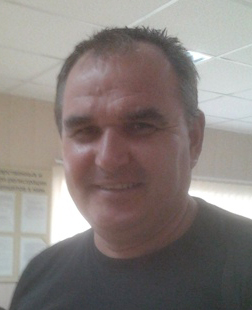 г. Волжский Волгоградской области.Данная статья разделена условно на два раздела. В первом кратко описаны основные свойства Психотипов защиты и наступления, а также приведены примеры проведения анализа. Во втором разделе (будет опубликован в выпуске Профессиональной психотерапевтической газеты за февраль 2021 г. – прим. ред.) размещено описание Психотипа Сензит. Часть 1. Психотипы и комбинации.Все Психотипы в ветвях располагаются в порядке от брутальных и энергетически сильных к изощрённым и энергетически слабым.Сензит является коренным Психотипом ветви защиты.Всей группе дефензивных Психотипов свойственны следующие маркеры:При восприятии их окружающими людьми они ощущаются тёплыми.Если от человека веет тёплой энергией, то в его комбинации обязательно присутствует Психотип защиты.Психотипам наступления наоборот свойственна нейтральная, прохладная или холодная энергия. Гипертим (экстравертное наступление), например, может быть весёлым, дружелюбным и общительным человеком. Однако при внимательном вчувствовании исходящая от него энергия всегда носит нейтральный или прохладный оттенок. Тоже самое касается и Циклоидного Психотипа.В качестве примера можно привести артиста кино Вячеслава Михайловича Невинного (Циклоид Истероидный). *Данный артист являлся практически Гипертимом в Основном ядре своей комбинации. Однако лёгкое присутствие Гипотимной (Конституционально-депрессивной) фазы в его Психотипических свойствах заметно ощущается. Диатетическая пропорция Кречмера (пропорция настроения) в отношении Циклоида Невинного имела сильный крен в сторону Гипертима (Конституционально-возбужденного Психотипа).Циклоид с более тяжелой и холодной энергией присутствует, например, в комбинации другого человека, депутата Олега Владимировича Савченко (см. фото в интернете). Он, как и В.М. Невинный, является представителем комбинации Циклоид Истероидный. Из звёзд мирового кинематографа к данной комбинации относился, например, артист Брайан Деннехи, сыгравший роль шерифа в фильме «Рэмбо: Первая кровь» (1982 г.). Гипертимы легче и подвижней Циклоидов. Энергию Циклоидного Психотипа, в отличии от Гипертима, заметно утяжеляет Гипотимная фаза, т.е. фаза депрессии.Истероид (экстравертное наступление) является эмоциональной, яркой и разносторонней личностью, но исходящая от него энергия, аналогично Циклоидной, также является лёгкой и прохладной.Чувства и эмоции имеют много общего, однако это разные понятия.Эмо́ция (от лат. emovere — возбуждать, волновать) – психическое переживание, душевное волнение (гнев, страх, радость и т.д.), возникающее у человека и животного в результате воздействия на него внешних и внутренних раздражителей.Чувство - это прежде всего способность посредством органов чувств ощущать, деятельно переживать, откликаться на жизненные впечатления и сочувствовать кому-нибудь.*Прим. Основной Психотип комбинации обозначается именем существительным.   Вспомогательный Психотип обозначается именем прилагательным.Представители Истероидного Психотипа превосходно продуцируют эмоции и являются их основными источниками. Истероид относится к изощрённым Психотипам Экстравертной ветви наступления. Он следует за самым слабым, в энергетическом смысле, брутальным Психотипом - Эмотивно-лабильным. Эмотивно-лабильный (сокращённо назовём его Эмотив) является одним из подвидов Циклоида.Помимо Эмотива подвидами Циклоида являются Гипертим, Гипотим, Инсенс холодный, Неустойчивый и Асоциальный. (см. табл.).Инсенс является более кратким обозначением Конституционально-глупого Психотипа. Слово Инсенс означает (фр.Insensé) - глупый. Прилагательные «холодный» и «тёплый» обозначают особенность исходящей энергии и отнесение данного Психотипа либо к Экстравертной ветви наступления, либо к ветви Психотипов защиты.В манере поведения и построения в обществе отношений с окружающими людьми Эмотив часто похож на Гипертима или на энергетически слабого Циклоида, кем он собственно и является. У Эмотивов имеет место частая, импульсивная и непредсказуемая смена настроения от жизнерадостного смеха до слёз отчаянья и печали. Суть данного Психотипа очень хорошо отразила певица Екатерина Леонидовна Семёнова (Эмотив Истероидный) в своей песне «На минутку, на минутку рассержусь я не на шутку». Эмоция похожа на «высокочастотную» смену настроения, которая выражается в виде душевного волнения или эмоционального переживания. За эмоциональную жизнь, как и за проявления других Психотипов, отвечают определённые зоны головного мозга человека. Этими вопросами непосредственно занимается круг специалистов во главе с заведующим лаборатории развития нервной системы Института морфологии человека РАН, Сергеем Вячеславовичем Савельевым. Целью данной статьи является описание свойств Психотипов и их классификация.Аналогом изощрённого Истероида в ветви Психотипов защиты является Сензитив. Данному Психотипу свойственна чувственная жизнь, которая отличается высокой степенью эмпатии, сопереживанием другому человеку и вхождению в его ситуацию.Сензитивам, как и всем дефензивным Психотипам, свойственна тёплая исходящая энергия.Энергия Паранойяла (коренной Психотип наступления) всегда носит холодный оттенок.Маркер тепла-холода во многих случаях устраняет сомнения по поводу наличия или отсутствия в комбинации определённого Психотипа, а в некоторых случаях позволяет установить его конкретный вид. Проведём краткий анализ, в котором данный маркер поможет нам не только точно, но и достаточно быстро определить состав комбинации. Для бо́льшей наглядности в качестве примера рассмотрим Психотипическую комбинацию хорошо известной телеведущей программы «60 минут» Ольги Владимировны Скабеевой. В своих прежних статьях я упоминал о том, что всего четыре Психотипа комфортно ощущают себя в жизни на виду (свойство мобильной экстраверсии). Это Истероид, Циклоид (и его подвиды), Сензитив и Паранойял. Эпилептоид обладает данным свойством только либо в комбинации с данными Психотипами, либо при его собственном удвоении (комбинация Двойной Эпилептоид). Жёсткий, активный и наступательный стиль ведения передачи Ольгой Скабеевой почти сразу указывает на Циклоида в Основном ядре её комбинации. Циклоид является брутальным Психотипом Экстравертной ветви наступления и следует в данном ряду Психотипов сразу за Паранойялом (см.табл.). Циклоидный Психотип Ольги Владимировны по степени энергетичности относится к средней категории (middle-категория), у которого по классической схеме чередуются Гипертимная и Гипотимная фазы. Он чувственно ощущается другими людьми, как прохладный. Далее рассмотрим общий фон тепла и холода. Он также является не то, чтобы явно холодным, но однозначно прохладным. Это указывает на то, что Вспомогательное ядро комбинации телеведущей также является прохладным и, поэтому, относится к одной из ветвей наступления. Она не является интровертом. На это бы указывали Психотипические маркеры, свойственные практически всем интровертным Психотипам. К ним относятся лёгкие синяки под глазами, диспластия в телодвижениях, склонность к размышлению, скромность в одежде, граничащая почти с некоторым к ней пренебрежением и т.д. Наоборот, Ольга Скабеева прекрасно и со вкусом одета, умеет себя показать, обладает речевой гибкостью, а также прекрасной координацией своих телодвижений. Если она не имеет в одном из ядер Психотип защиты (отсутствует маркер тепла) и не имеет Психотип Интровертной ветви наступления, то Вспомогательное ядро также, как и Циклоид, должно относиться к Экстравертной ветви наступления. Даже при беглом анализе во Вспомогательном ядре комбинации легко узнаётся Истероид. Таким образом, практически не углубляясь во всесторонний анализ психотипических свойств телеведущей, т.е. в режиме экспресс-анализа, мы определили Психотипы, входящие в состав её комбинации, а также ранги Психотипических ядер.  При этом использовались маркер тепла-холода и знания основных свойств различных Психотипов.  Комбинация Циклоид Истероидный является одновекторной и наступательной (оба Психотипа относятся к ветви наступления). Истероид и Циклоид обладают свойством мобильной экстраверсии. Поэтому Ольга Скабеева не ошиблась с работой на открытой общественной площадке.Ситуация несколько усложняется в том случае, когда мы имеем дело с двухвекторными (бинарными) комбинациями, при которых происходит смешение тепла защиты и прохлады нападения. Наглядным примером может являться другой телеведущий программы «Время покажет» 1-го канала, Анатолий Александрович Кузичев (Гипертим Сензитивный). Нейтральная и слегка прохладная энергия Гипертима «смешивается» с мягким и чувственным теплом Сензитива.В подобных случаях каждый Психотип определяется по совокупности всех обнаруженных маркеров, а маркер тепла-холода является дополнительным фильтром в процессе установления состава комбинации.Что касается Анатолия Кузичева, то первоначально я испытывал некоторые затруднения при определении состава его комбинации. Через некоторое время к своему удивлению я заметил, что стиль поведения и манера общения этого журналиста напоминает мне моего одноклассника. Комбинацию своего соратника по школе я уже анализировал ранее и хорошо знал её свойства. Такие люди обладают утончённым мировосприятием и одновременно являются эпицентрами многих компаний и тусовок. В обществе они осуществляют миссию мягкого экстравертного наступления. Таким образом совершенно неожиданно мне помог метод аналогии. В связи с этим в памяти всплыл ещё один образ. Он принадлежит актрисе из сериала «Папик» Дарье Сергеевне Петрожицкой.Она также является Гипертимом Сензитивным. Дальнейший анализ с помощью других маркеров лишь подтвердил первоначальное предположение по поводу состава данных комбинаций. Подобный процесс сродни сбору клюквы на болоте. Увидев одну ягоду, тут же начинаешь замечать и другие.Недавно ко мне в гости приехал мой сослуживец по армии, который работает водителем-дальнобойщиком. Он очень активен и общителен. В его комбинации чувствуются брутальные Психотипы, обладающие высокой психической энергией. В Основном ядре он является Циклоидом. Данный Психотип позиционируют себя центром компании. В том случае, когда Циклоид представлен в форме своего подвида - Гипертима, он является не только центром компании, но и её душой. Энергия, идущая от Циклоида, является нейтральной или прохладной. В отношениях с другими людьми это сглаживается общительной манерой поведения, присущей представителям данного Психотипа. По степени агрессии Циклоиды превосходят Гипертимов. Гипертимы и Эмотивы являются, в энергетическом смысле, самыми слабыми из брутальных Психотипов Экстравертной ветви. Поэтому им свойственна тактика обращения потенциально опасного окружения в своих друзей или просто в людей, относящихся к ним доброжелательно. Гипертим, особенно в молодые годы, как правило, является своим в доску парнем или разбитной компанейской девахой. Он придерживается принципа – «и нашим и вашим, и споём и спляшем». Его отличает простой и свойский стиль поведения. Гипертим относится к наступательным Психотипам, которые не обладают достаточно сильной и брутальной энергией. Поэтому его представители часто пытаются на всякий случай «задружиться» с незнакомыми людьми и тем самым себя обезопасить. Гипертим пытается понравиться. Это не говорит о его трусости или боязни людей. Это скорей является проявлением экзистенциальной установки, свойственной всем Психотипам наступления. Мир, с их точки зрения, опасен. Гипертимы и Эмотивы в своих свойствах вплотную приближаются к изощрённым Психотипам, которые, в свою очередь, избегают бессмысленной агрессии. Самый слабый из брутальных Психотипов защиты – Конформ, аналогично Гипертиму и Эмотиву, также пытается обезопасить себя через тактику пацифизма и миротворчества, компенсируя тем самым уязвимость своей оборонной позиции.Все слабые и изощренные Психотипы являются более осторожными. Все сильные и брутальные Психотипы не слишком стремятся к дружественному сближению. При этом они надеются на свою внутреннюю энергию и силу.Как правило, в комбинации сложнее определить Вспомогательное ядро комбинации, т.к. во многих случаях оно хорошо «заслоняется» свойствами Основного ядра. Циклоид в беседе наступает. Он расскажет вам много интересных историй, случаев и анекдотов. Представители данного Психотипа часто отличаются не только свойским, но и панибратским стилем общения. Когда водитель доставляет груз, то обычно он подлежит выгрузке работниками организации – Заказчика. Сам водитель может в этом не участвовать. Мой товарищ, одетый в слегка испачканную спецовку, наоборот, активно помогал при разгрузке. В разговоре о машине он отметил, что это надёжный автомобиль (КАМАЗ), с хорошим двигателем и ходовой. Он интересовался моей семьёй, детьми, кто у кого родился, не собираюсь ли стать ещё раз отцом или дедушкой и т.д. Я набросал краткий портрет моего сослуживца и этих данных уже вполне достаточно, чтобы определить Вспомогательное ядро его комбинации. Владимир, так зовут моего товарища, весь снаружи и в действии. Работа у него трудозатратная. Её потянет далеко не каждый Психотип. Ежедневно он наматывает на дороге 1000 и более километров. У него отсутствуют признаки некоторой отстранённости и лёгкого аутизма, которые свойственны Шизоидам и другим интровертам. На рассмотрении остаются две ветви. Ветвь Психотипов защиты и Экстравертная ветвь наступления. Владимир не является Паранойялом. У него нет явно выраженной недоверчивости и подозрительности в характере. Отсутствует также идея фикс, к подножию которой каждый Паранойял кладёт свою и чужие жизни. В Экстравертной ветви остаются Циклоид и Истероид. Если бы Вспомогательным ядром в его комбинации также являлся Циклоид, то в его характере присутствовала бы холодная, резкая и агрессивная энергия атаки. Данная энергия весьма заметна и её трудно с чем-либо перепутать. Комбинация Циклоид Циклоидный редко, но встречается. Это, как правило, вожаки лихой стаи, «пацанские» криминальные авторитеты, спортсмены (в частности боксёры) или весьма жёсткие бизнесмены, предпочитающие атакующий и наступательный стиль. Владимир к представителям данной категории не относится. В Экстравертной ветви наступления остаётся ещё один Психотип, который претендует на место Вспомогательного ядра. Это Истероид. Однако он не подходит по нескольким причинам. Истероид не стал бы рваться помогать рабочим при разгрузке доставленного товара. Истероиду важен его статус. Он считает себя уникальной личностью и при любом удобном случае пытается показать своё превосходство. Его логика другая: «Я довёз вам груз, а остальное уже дело грузчиков». Ему свойственно манипуляторным путём делегировать обязанности другим людям и перелагать нагрузки на чужие плечи. Он был бы одет в стильный комбинезон, а не в промасленную спецовку. Истероиду важно показать, как он выглядит. В данной профессии представитель Истероидного Психотипа всеми силами попытался бы сесть за руль престижной модели грузового автомобиля, например, марки «Мерседес», «Вольво» или «Ман». Он залез бы в кредит, но всё равно перебрался за руль более модного и более современного автомобиля. Если бы у него не хватало финансовых возможностей для реальной смены машины, то он всё равно бы выкрутился и сказал, что ездит на этом автомобиле последние дни и скоро его поменяет. Владимир, наоборот, указал на добротный функционал ходовой и двигателя, и сказал, что в дороге эта машина является надёжной и ремонтно-пригодной. Надёжность и добротный функционал важен в первую очередь брутальным Психотипам защиты, т.е. в первую очередь Сензиту и Эпилептоиду. Он подробно расспрашивал меня про семью, детей и моих родителей.Вопросы рождения, плодовитости и продолжения рода важны прежде всего Психотипам защиты.  Сензиту и некоторым другим представителям защиты иногда даже свойственен утробный голос, который также является надёжным маркером дефензивного Психотипа.  Истероида данные вопросы вряд ли бы заинтересовали в первую очередь. Моему сослуживцу из его разговоров о своём доме и семье были важны вопросы, касающиеся здоровья и работы его сыновей и жены, а также хозяйственные вопросы и конкретные планы на будущее. Это опять маркеры Психотипов защиты, прежде всего Эпилептоида и Сензита. Сензитом Владимир не является, т.к. данному Психотипу свойственна повышенная психическая устойчивость, богатырская сила, набожность и патриархальность. Я заметил, что при внимательном вчувствовании при общении с ним ощущалась умеренная дефензивная теплота, идущая от Эпилептоида. В данном случае маркер тепла-холода сыграл вспомогательную роль при ведении анализа. В итоге определилась бинарная комбинация– Циклоид Эпилептоидный. Циклоид является брутальным и энергетически сильным Психотипом Экстравертного наступления. Эпилептоид относится к брутальным и энергетически сильным Психотипом защиты. Очень продуктивное совмещение в одном человеке и наступательных и оборонительно-созидательных черт характера. Комбинация Циклоид Эпилептоидный не сказать, чтобы очень часто, но с определённой периодичностью встречается в жизни.  К ней, например, относился ныне ушедший из жизни, бывший мэр города Москвы Юрий Михайлович Лужков.Психотипам защиты важны традиции. Им комфортен упорядоченный и размеренный ход жизни. Представители данной группы не любят рисковать и предпочитают надёжные гарантии.Надо отметить, что все дефензивные Психотипы хотят жить по правилам. Эти правила создаются как ими самими, так и представителями Психотипов наступления. Например, у военных, становым хребтом которых являются Эпилептоиды, сводом таких правил является Устав Вооруженных Сил и боевые традиции.Для Психотипов защиты очень важно наличие ограничительных рамок, определённых законов, норм и правил, которые регулируют общественную жизнь. Психотипы ветвей наступления идут в прямо противоположном направлении. Для них важна свобода и максимальное отсутствие всяких ограничений. При любой возможности они пытаются явным или скрытым образом эти рамки обойти, расшатать, разрушить или максимально их под себя приспособить. Особенно это касается Психотипов Экстравертной ветви. Интроверты также занимаются понижением порога социальных ограничений и расширением зон доступа в различные области человеческой деятельности. Паранойял (коренной Психотип наступления) более склонен к тому, чтобы создавать новые правила, чем следовать старым.  С его точки зрения прежние правила являются неправильными. Часто он вообще пытается противопоставлять себя другим людям и позиционировать себя отдельно от всяких правил. Изменяя форму правления, государственное устройство или политический режим, Паранойял рушит прежнее государство, в надежде создать его лучший вариант («Весь мир насилья мы разрушим до основанья, а затем мы наш, мы новый мир построим…). Образ подобного Паранойяла попытался раскрыть актёр Сергей Петрович Никоненко в фильме «Ёлки-палки» (1988 г.). Сам актёр в Основном ядре комбинации является Циклоидом. Главный герой фильма Николай Князев показан провинциальным чудаком, вызывающим определённую симпатию. В реальной жизни Паранойялы, конечно, гораздо жёстче и тяжелее. В экранизации точно передана смысловая часть установки Паранойяльного Психотипа. Более точное попадание в образ Никоненко осуществил в другом фильме - «Красная площадь» (1970 г.), в котором он сыграл матроса-анархиста Владимира Кольцова. Всем Психотипам наступления и, особенно Циклоидам, присущ бунтарский дух и во́льница. В аннотации к фильму «Ёлки-палки» написано: «Главный герой конструирует вечный двигатель, годами сочиняет философский трактат… Словом, витает в эмпиреях и глядит свысока на прочих обитателей грешной земли. Глядит-глядит - а счастья-то своего не видит…». Склонность к изобретательству в крови у всех представителей Паранойяльного Психотипа. Паранойял, как правило, не только не видит своего счастья, но и практически всегда является одиноким и глубоко несчастливым человеком. Он никому не верит и держит всех людей на жёсткой дистанции. У него никогда не бывает друзей и отсутствуют по-настоящему близкие ему люди.В минуту откровения, один из Паранойялов мне сказал: «Всё есть, только счастья нет». Подобные фразы я не раз слышал от Циклоидов, а также от представителей Асоциального Психотипа.Паранойял занимается выработкой правил, касающихся не только государства в целом. Ему свойственна установка новых маршрутов во всех сферах жизни (новое направление в искусстве, новые способы и методики в науке, организация более современных принципов производства, и т.д.).В искусстве, например, одним из таких Паранойялов являлся драматург и сценарист Э.Н. Успенский (Паранойял Шизоидный). Если внимательно рассмотреть фотографии в Интернете, на которых изображён сам Эдуард Николаевич и его жилище, то можно увидеть маркеры Психотипов, которые входят в его комбинацию. Шизоид часто предпочитает в своём гардеробе жилетки и пуловеры без рукавов. Он часто фотографируется со своими домашними любимцами, в основном с кошками. Шизоид выполнял функцию Вспомогательного ядра комбинации Успенского. Основным Психотипом данного сценариста являлся Паранойял. На это указывают несколько маркеров. Если рассмотреть фотографии его квартиры, выложенные в Интернете, то на одной из них можно увидеть развешанные на стене инструменты (пассатижи, клещи, отвёртки, ножовку и т.д.). Обычно такие вещи содержатся в инструментальном ящике, который хранится либо в кладовке, либо в гараже. Для Паранойяла его дом является мастерской. Он в нём экспериментирует. Паранойялы занимаются инновациями в различных сферах жизни и борются за свои авторские права. Они часто судятся и конфликтуют. Обнаружив в чём-либо новизну, представитель Паранойяльного Психотипа придаёт ей статус сверхценной идеи. Он ставит цель. С этого момента у него начинается борьба за её осуществление. Данную идею он пытается всеми способами защитить. Средствами защиты могут являться получение патента, надзор и слежка за сотрудниками фирмы, организация режима секретности на предприятии, пресечение утечки информации через средства связи (контроль почты и прослушка телефонных разговоров сотрудников), отслеживание публикаций и т.д. Паранойял никому не доверяет, везде видит происки врагов и конкурентов и, поэтому, он всегда начеку.Шизоид, наоборот, выпустив идеи в свет, обычно за них не беспокоится. У него их много. Он предпринимает, конечно, определённые попытки для их защиты, но у Паранойяла данные действия носят маниакальный характер.В этом месте я хочу сослаться на описание группы Параноиков Петром Борисовичем Ганнушкиным в его книге «Клиника психопатий: их статика, динамика, систематика». Он пишет: «Надо добавить, что некоторые Параноики любят – свойство, роднящее их с Шизоидами – необычные ассоциативные сочетания, предпочитая либо формально-спекулятивные, либо парадоксальные построения простым и естественным. Это свойство до некоторой степени объясняется стремлением к открытию нового, другим неизвестного, желанием противопоставить себя обычным людям. Будучи, как уже выше отмечено, людьми очень узкими, параноики не отличаются богатством идей: обыкновенно они, ухватившись за несколько понравившихся им мыслей, не могут уже от них освободиться и только пережёвывают их дальше на все лады». О чём бы не рассуждал с вами Паранойял, он всегда вернётся к своему осёдланному коньку в виде его излюбленной идеи. Вспомним выступления Римского сенатора Катона Старшего. Все свои речи перед Сенатом, вне зависимости от их тематики, он всегда завершал фразой: «Карфаген должен быть разрушен». Тяжёлый Паранойяльный след оставил в истории другой правитель Древнего мира. Им являлся Ирод I Великий — идумеянин, сын Антипатра, римского прокуратора Иудеи. Исходя из подробного описания Ио́сифа Фла́вия вырисовывается портрет безжалостного параноика и величайшего строителя той эпохи. Ирод подозревал в измене и заговорах всех и каждого. Им были убиты не только многие представители прежней Хасмонейской династии, но и члены его собственной семьи, включая жену и сыновей. В Википедии по этому поводу написано: «Титул Великий Присвоен историками Ироду после его смерти. Был ими объяснён ловкостью Ирода-политика, грандиозными свершениями Ирода-строителя, а также роскошью двора Ирода-правителя. Этот титул главным образом отличает Ирода от его наследников, носивших то же имя, но не содержит нравственной оценки этого правителя — порочного, коварного и жестокого».Среди успешных строителей много представителей Эпилептоидного Психотипа. Если внимательно прочитать биографию Ирода, то можно увидеть и другие маркеры Эпилептоидного Психотипа. Эпилептоид присутствовал в комбинации данного правителя во Вспомогательном ядре. Комбинация Ирода Великого была Паранойял Эпилептоидный.  Большинство представителей Паранойяльного Психотипа является убеждёнными кверулянтами. На это существуют две причины. Первая - это подозрительность и недоверчивость, свойственные Паранойялу. Вторая причина заключается в том, что Паранойял по своей сути является самым сильным и агрессивным Циклоидом в Экстравертной ветви наступления. Все Циклоиды являются «правдорубами». Им вечно мерещится, что тем или иным способом нарушаются их права. Представитель Циклоидного Психотипа нередко судится за их восстановление. Он периодически конфликтует и принимает участие в делах о дележе имущества при разводе, наследовании, претензии по зарплате или в отношении дел, касающихся бизнеса, материальных благ или других интересов. Он и его подвиды всегда настроены на то, что их могут тем или иным образом ущемить или обидеть. Циклоид внутренне готовится именно к такому сценарию развития ситуации. Даже в выражении его глаз и взгляда часто сквозит почти детская обида. Это хорошо видно при ведении анализа по фотографиям. Однако при этом он забывает, что сам является достаточно сильным и агрессивным нападающим.Приведу простой пример. Станция Шиномонтажа у дороги. Недалеко от неё встала машина, которая никому не мешала. Работник монтажа (Циклоид Истероидный) сразу заявил водителю, чтобы тот убрал автомобиль, т.к. он мешает подъезжать его клиентам. Рядом с вагончиком находилась большая и абсолютно пустая площадка. Однако Циклоид сразу почувствовал себя ущемлённым. К слову сказать, на этой стоянке никогда не было большого скопления машин, из-за которого можно было бы применять столь жёсткие превентивные меры. Часто при малейшем ущемлении своих прав Циклоид отвечает агрессивным выпадом. Я подъехал к данному сервису, чтобы проверить шину на прокол. Работу Циклоид сделал кое-как, а деньги взял по максимуму. На этом, практически бытовом примере, можно наглядно показать, что многим Психотипам наступления свойственен именно захват ресурсов, а не их реальное производство и постепенное накопление. Часто Циклоиду важнее получить деньги, а предоставление услуги или производство самого продукта его интересует гораздо меньше. Однако в конфликтных ситуациях с представителем Циклоидного Психотипа удаётся договориться. Он не является принципиальным сутягой. Иное дело Паранойял. Ему сам процесс борьбы за правду приносит внутреннее удовлетворение. Он не только не уклоняется от борьбы. Он её ищет.М.Ю. Лермонтов в одном из стихотворений написал: «А он мятежный ищет бури, как в бурях есть покой».  Это касается прежде всего брутальных Психотипов Экстравертной ветви. В.С. Высоцкий спел в одной из своих песен: «Настоящих буйных мало, вот и нету вожаков».  Данные строчки также хорошо показывают грани характера Паранойяла. Представитель Паранойяльного Психотипа всегда позиционирует себя лидером, вожаком, а в некоторых случаях вождём. Комбинация вождя обычно имеет Паранойяльно-Истероидный состав. Истероиду свойственны перспектива и размах. Среди представителей Истероидного Психотипа много глобалистов. Эпилептоидный Психотип, в отличии от Истероида, мыслит прикладными категориями. Он планирует выполнение конкретных задач в более локальном пространстве. Эпилептоид в комбинации И.В. Сталина уже не раздувал пожар мировой революции, а занимался построением коммунизма в отдельно взятой стране. У Истероида другое назначение. Он нередко указывает (показывает) направление пути движения. Все Истероиды являются мастерами показа и демонстрации. В.И. Ленин (Паранойял Истероидный) указывал направление пути к коммунизму при помощи жеста вытянутой руки. Один из знакомых мне Паранойялов (Паранойял Истероидный) реализует себя в сфере сетевого маркетинга. Его идеей фикс является то, что нужно не распространять баночки с БАДами, а заниматься поиском менеджеров для своей команды. Эту довольно простую идею он облачил в объёмную книгу. На свои деньги он издавал газету с названием «Вектор развития». Слово «вектор» является речевым аналогом вытянутой руки вождя. Как Ленин смотрел на буржуазию, так данный структурный менеджер смотрит на ди́стриков (дистрибьюторов), обычных распространителей продукции. Сходство до того заметное, что даже коллеги по компании между собой называют его Ильичом. Декорации сменились, но основная суть Паранойяльного подхода осталась прежней. При явном или мнимом нарушении своих прав, Паранойял часто не идёт на примирение и судится до последнего. Эдуард Успенский ожесточённо, со скандалами и хулиганскими выходками, судился за свои авторские права. Известный российский кинорежиссёр Никита Сергеевич Михалков основал Российский союз правообладателей. Он также является Паранойялом в одном из ядер своей Паранойяльно-Истероидной комбинации. Однако, если сложившаяся ситуация Паранойяла устраивает, то в некоторых случаях он готов остановиться. Один из представителей Паранойяльного Психотипа, смеясь рассказал мне историю о том, как судились два английских джентльмена. Причиной их спора был небольшой участок дороги, проходящий между их имениями. 40 лет непрерывной тяжбы были потрачены на то, чтобы доказать одному из них, что дорога ему не принадлежит. Джентльмен, выигравший дело, гордо проехал по ней в своём экипаже, потратив при этом большую часть своего состояния на судебные издержки. Как видно из этого примера, критический анализ по отношению к тяжбам у Паранойялов всё же существует. При всём при этом любой представитель Паранойяльного Психотипа не терпит давления и готов к борьбе в любых её проявлениях. Конфликтовать с ним – это всё равно, что гасить пожар бензином. Он злопамятен, коварен и вероломен. Паранойял никогда ничего не забывает и ничего не прощает. Самая эффективная тактика в отношениях с ним – это всё же пытаться договариваться.Тематика произведений Эдуарда Успенского в основном относилась к жанру детской литературы. Простоквашино с его героями, дядей Фёдором, котом Матроскиным и псом Шариком знакомы многим телезрителям.Ещё более узнаваемыми являются герои известного мультфильма - Чебурашка и крокодил Гена. Подростковая тема очень близка Сензитивному Психотипу. Это является одним из его Психотипических маркеров. К Сензитивам относились К.И. Чуковский, А.П.Гайдар и другие детские писатели. Представители Сензитивного Психотипа по своей сути сами являются взрослыми детьми. В их внешности вы всегда увидите что-то детское, миловидное, «миленькое». В случае с Успенским, произведения для детей не являются показателем Сензитивности. Это псевдо-маркер, который в данном, конкретном случае не имеет отношения к определению Психотипа в комбинации. Сам Успенский впоследствии признавался, что основной причиной писать на подростковые темы явились деньги. За произведения детской литературы, на тот момент времени, неплохо платили. Примечательна в этом отношении комбинация Ганса Христиана Андерсена. Вот как описывает его характер автобиограф Мария Конюкова:«Длинноносый, нескладный сын башмачника и прачки никогда не ждал любви от этого мира. Он был некрасив. Но если бы только нехорош собой: с детства Ганс Христиан отличался странным поведением. Некоторые говорили, что он весь в своего безумного деда, который вырезал из дерева лошадок с крыльями и придумывал сказочные истории. Мать будущего великого писателя - простая женщина - рано овдовела. А тут еще сын, вместо того чтобы помогать ей, стал демонстрировать необычный для человека их круга взгляд на мир. Во-первых, чувствительного, эмоционального мальчика сводили с ума телесные наказания, которые для Дании начала XIX века были обычным делом. Обстановка в учебном заведении до такой степени нервировала Ганса, что он не мог нормально учиться: до конца жизни великий сказочник писал с орфографическими ошибками. Во-вторых, он придумывал фантастические истории о собственной жизни, которыми делился с одноклассниками, выдавая их за правду. Его лупили. Особенно много шума в его родном Оденсе наделала фантазия Андерсена о том, что он тайный родственник короля».Этого краткого описания вполне достаточно, чтобы сделать определённые выводы. Прилагательное «нескладный» указывает на Шизоидную диспластию. Фраза о том, что «он никогда не ждал любви от этого мира» говорит об экзистенциальном складе характера, который присущ представителям Психотипов наступления. Шизоид относится к Интровертной ветви наступления. «Странное поведение» является основной чертой Психотипа Бизарр (Странный характер). Однако проявления странности в поведении в той или иной мере свойственны многим Шизоидам. Фраза «чувствительного, эмоционального мальчика сводили с ума телесные наказания» позволяет нам сделать два вывода. Первый вывод заключается в том, что у Андерсена в одном из ядер его комбинации присутствовал изощрённый Психотип. Когда «дают ремня» Эпилептоиду, то он слегка почешется и побежит дальше играть со сверстниками. Он не примет это близко к сердцу. Брутальный Циклоид также не будет особо переживать по этому поводу. Мало того, он может вступить в драку с учителем или воспитателем, если почувствует себя несправедливо обиженным. На моей памяти был случай, когда с воспитательницей детского сада дрался воспитанник старшей группы из-за лёгкого шлепка по плечу.  Все изощрённые Психотипы на дух не переносят подобные методы и требуют к себе должного уважения. Им даже в процессе обычного общения свойственно соблюдение определённой дистанции, не говоря уже о телесном наказании. Вторым выводом может быть то, что таким изощрённым Психотипом мог являться либо Сензитив (чувствительный), либо Истероид (эмоциональный). Фразы о том, что «он придумывал фантастические истории о собственной жизни» и «являлся тайным родственником короля» приближают нас к одной из форм Патологического Лгуна. В Интровертной ветви наступления таким Психотипом является подвид Шизоида -  Псевдолог. В ветви Психотипов защиты к лгунам относится подвид Сензитива – Мечтатель. Мечтателя в некоторых источниках именуют Фантазёром. В Экстравертной ветви наступления таким Психотипом является подвид Истероида – Патологический Лгун. Таким образом исходя из краткого описания автобиографа мы уже смогли сделать определённые выводы. Теперь посмотрим фотографии данного писателя, благо он родился и вырос в то время, когда возможность запечатлеть изображение человека при помощифото уже существовала. Скромность его одежды исключает из его Психотипической комбинации Истероидный Психотип. Истероид в своём наряде продемонстрировал бы модный и изящный стиль. Акценты в деталях одежды, над которыми тщательно работает Истерод, были бы сразу заметны. Сензитив, также, как и Истероид, обладает превосходным вкусом. Его отличает утончённая изысканность, которая распространяется в том числе и на его одежду. Сензитивному Психотипу ближе мягкие и более умеренные тона. Он чувственен и аристократичен. Вспомним кота Леопольда из известного мультфильма, чей образ хорошо раскрыли Аркадий Хайт и Вячеслав Назарук. Андерсену свойственен задумчивый взгляд и лёгкие синяки под глазами, которые опять приближают нас к Шизоидному Психотипу. Сензитивам важна тема детства и связанных с ним воспоминаний. Они очень любят детей и всегда заботливо к ним относятся. Однако, если внимательно рассмотреть фотографии писателя, то можно заметить, что миловидность, свойственная Сензитивному Психотипу, занимает в его чертах неосновное место. От Андерсена больше веет прохладой, чем теплом, хотя и тепло в его энергетике тоже заметно ощущается. Из этого следует вывод, что комбинация Андерсена была бинарной (двухвекторной). Основной Психотип его комбинации принадлежал к одной из ветвей наступления. Этим Психотипом являлся Шизоид. Функцию Вспомогательного Психотипа в комбинации осуществлял Сензитив. Комбинация этого замечательного писателя, сказками которого мы все были очарованы в детстве, являлась – Шизоид Сензитивный. Шизоид и Псевдолог, а также Сензитив и Мечтатель, являются соседями в своих ветвях. Границы между соседними Психотипами, как правило, размыты. Нуклеарная пропорция в комбинации Андерсена имела сильный крен в сторону Шизоидного Психотипа. Её соотношение, на мой взгляд, составляет приблизительно 70(ш):30(с). Такое же соотношение Психотипических ядер имел артист И.М. Смоктуновский. У Иннокентия Михайловича крен в сторону Шизоидного Психотипа был ещё более значительным и составлял ориентировочно 75(ш):25(с). У политика Г.А. Явлинского, который также является представителем данной комбинации, крен в сторону Шизоида выражен менее значительно и составляет приблизительно 60(ш):40(с).Проявления Патологического Лгуна в различных его вариациях часто присутствуют в комбинациях талантливых писателей. Андерсону в его творчестве помогали включения Псевдолога в Шизоидный Психотип и, возможно Мечтателя, в его Сензитив.Проявления разновидности Патологического Лгуна в форме Псевдолога имел в своей комбинации писатель-фантаст Гарри Гаррисон (Псевдолог Сензитивный). В жанре научной фантастики в своё время работал основатель Дианетики и Саентологии Л. Рон Хаббард (Патологический Лгун Сензитивный) и т.д.В окончании статьи, посвящённой автобиографии Андерсена, Мария Конюкова пишет: «Андерсен умер в 1875 году. Он никогда не был женат и не имел детей. Он захотел при жизни утвердить проект собственного памятника. Когда ему принесли изображение мужчины, окруженного детьми, великий детский сказочник пришел в ужас: «Да в такой обстановке я бы не смог ничего делать!» Дети его не вдохновляли, ибо сказки он писал для себя. И некоторое время, может быть, для Дженни».С последним утверждением автобиографа я не согласен. Дети вдохновляли писателя. Просто Психотип Сензитив Андерсена выполнял функцию Вспомогательного ядра комбинации. Шизоид, который являлся Основным ядром писателя, предпочитал уединённость и сосредоточенность. В этом заключалась основная разница между драматургом Э.Н. Успенским (Паранойял Шизоидный) и писателем Г.Х. Андерсеном (Шизоид Сензитивный). У Шизоидов достаточно отчётливо просматриваются тёмные или тёмно-коричневые (иногда с желтизной) синяки (или мешки) под глазами. Видна также темноватая интровертная аура лица, указывающая на склонность человека к размышлению. Что касается синяков под глазами, то данный маркер имеет несколько особенностей.Небольшие по размеру, лёгкие синяки холодновато-синего оттенка под глазами может иметь Циклоид.  Это связано с Гипотимной (депрессивной) фазой, входящей в его цикл. В фазе депрессии Циклоид испытывает глубокие психические переживания. С его точки зрения всё плохо. Здоровья нет, деньги кончаются, жизнь тяжела, горька и бессмысленна. Один из моих бывших коллег по работе совершенно искренне считает Землю местом космической ссылки, в котором люди подвергаются несчастьям, болезням, тяжёлому и нерадостному труду. Все эти внутренние переживания, по аналогии с умозрительным миром Шизоида, оставляют на лице Циклоида следы в виде лёгких синяков под глазами. Небольшие синяки могут иметь ещё одну причину. Шизоидность пронизывает все Психотипы. В самом обычном Эпилептоиде всегда присутствует упорядоченная шизоидная составляющая.  В случае одновекторной комбинации защиты (оба Психотипа комбинации принадлежат к ветви защиты), увеличиваются не только её дефензивные свойства, но и сопутствующий им шизоидный компонент. Происходит некоторое усиление Шизоидного сигнала. Этот псевдо-Шизоид (усиленная структурированная шизоидность) также может оставлять следы в виде небольших по размеру телесно-жёлтых или слегка коричневых синяков под глазами. В дефензивных одновекторных комбинациях на лице человека, аналогично Шизоидному Психотипу, различается едва заметная, темноватая интровертная аура. Она привносит с собой лёгкие штрихи упорядоченности, дисциплины и, в некоторых случаях, строгости. Это заметно у Двойных Эпилептоидов, Эпилептоидно-Конформных, Эпилептодно-Сензитивных и представителей других одновекторных комбинаций защиты.Однако самые выраженные и глубокие синяки под глазами присущи, конечно, Шизоиду. У Шизоида в Основном ядре комбинации, они, как правило, видны отчетливо и сразу бросаются в глаза. У Шизоида во Вспомогательном ядре небольшие синяки также хорошо заметны. Однако они не акцентируют на себе внимание и производимое ими впечатление уходит на второй план, уступая место маркерам парного с Шизоидом ядра. Поэтому, при использовании данного маркера необходимо учитывать совокупность всех обнаруженных маркеров того или иного Психотипа.Интроверты склонны распаковывать бессознательное и переводить его феномены в осмысленные и распознаваемые понятия и категории. Шизоид работает с неизведанным во всех его хаотичных и причудливых формах. У данного Психотипа на выходе из его запутанного мира появляются идеи и умозаключения. Некоторые из них несут в себе новизну и выявление определённых закономерностей. Владимир Владимирович Маяковский (Циклоид Шизоидный) в стихотворной строчке точно воспроизвёл суть данного процесса: «Изводишь единого слова ради тысячи тонн словесной руды». Шизоиды являются генераторами новых идей. По своим интеллектуальным проявлениям на Шизоидов часто похожи Психотипические Интеллектуалы. Они являются одной из форм комбинации Двойного Эпилептоида, которой свойственно лёгкое и ироничное мышление. Интеллектуал обладает прекрасной памятью и хорошей энергоёмкостью своих психических возможностей. Эпилептоид сам по себе является носителем сильного энергетического потенциала, не говоря уже о возможностях Двойного Эпилептоида. Поэтому у Интеллектуалов хватает энергии и способностей адаптировать огромное количество печатных и других источников информации. Их психика подобна хорошо отлаженному компьютеру с отличной памятью и отменным блоком питания. Интеллектуалы не являются самой распространённой комбинацией, однако они периодически встречаются в нашей жизни (артист М.Н. Задорнов, психиатр К.Г. Юнг и др.).Представителем данной комбинации являлся, например, мэтр комедийного жанра, кинорежиссёр Леонид Иович Гайдай. Интеллектуала отличают тонкая ирония и достаточно высокая психическая энергия. Одним из его маркеров являются горизонтальные, в несколько рядов, лобные мимические морщины. Эпилептоиды, в том числе и Интеллектуалы относятся к дефензивной ветви Психотипов. Исходящая от них энергия является тёплой. Они рачительны и экономны. Нина Павловна Гребешкова – супруга Гайдая, говорила, что Леонид всегда укладывался в смету кинофильма и никогда её не превышал.К данной комбинации также относится российский политолог Сергей Александрович Михеев. Его Психотипическая комбинация представляет собой комбинацию-тройник. Функцию второго Вспомогательного ядра в его комбинации выполняет Сензитив. Её полное название - Интеллектуал Сензитивный (2+1). Интересен тот факт, что в большинстве случаев в комбинациях-тройниках, связанных с удвоением одного из Психотипов, удельный вес третьего одинарного ядра Нуклеарной пропорции не превышает 10-15%. В качестве гипотезы можно предположить, что комбинация Интеллектуал и другие подвиды Двойного Эпилептоида (Лог, Сёрв и Прост), могут образовываться не только при удвоении Эпилептоидного Психотипа. Это может осуществляться также и в других сочетаниях Психотипов защиты, т.е. в одновекторных дефензивных комбинациях.Среди Интеллектуалов встречаются учёные и представители различных творческих профессий. Некоторые из них знают наизусть сотни стихов и тысячи разрозненных фактов. Многие представители данной комбинации являются полиглотами, эрудитами и энциклопедистами.Одинарный Эпилептоид всё упорядочивает, структурирует и раскладывает по полочкам. Он любит во всём порядок. Двойной Эпилептоид в форме Интеллектуала является идеальным структурным фильтром, через который проходит неясная и разрозненная шизоидная информация. В процессе своего восприятия он набирает, сортирует, сопоставляет, вычленяет, а также совершает множество других операций, связанных с её обработкой. Он обладает гораздо большей психической энергией, чем Шизоид и другие интровертные Психотипы. Интеллектуал отлично оперирует с уже известными фактами и данными. Он является прекрасным статистом и преобразователем по отношению к поступающей к нему информации. В отличии от Интеллектуала Шизоиду чаще приходится иметь дело с неизвестными явлениями. Все комбинации Двойного Эпилептоида из-за присутствия мощного Эпилептоидного фильтра, склонны к схематическому типу мышления. Сензиты и Эпилептоиды являются отличными практиками. Они уделяют гораздо меньше внимания той информации, которая не имеет прикладного значения. Эпилептоидный фильтр можно сравнить с окладом при охоте на волков, который красными флажками не позволяет отклониться серому хищнику от заданного курса. Эпилептоиду психологически не комфортна нестабильная среда. Поэтому всем его представителям удобны и важны́ чёткие правила, схемы и маршруты.Это является как достоинством Эпилептоидного Психотипа, так и его недостатком.Иоганн Гёте в «Фаусте» написал: «Суха, мой друг, теория везде, а древо жизни пышно зеленеет». Уильям Шекспир в «Гамлете» дополнил эту же мысль строчкой: «Есть многое на свете, друг Горацио, что и не снилось нашим мудрецам». У Шизоидов отсутствуют ограничительные рамки и поэтому они чаще работают за пределами условных коридоров и прописных истин. Поэтому, подобно ёжикам в тумане, они чаще натыкаются на новые и неожиданные феномены. Тем не менее свойством генерации новых идей обладают все Психотипы. Просто осуществление этого достигается разными способами. Важность этой способности у Психотипов защиты усиливается тем, что результаты данного процесса имеют практическое значение. В примере охоты с окладом часть серых хищников пробивается через границы красного коридора. Таких волков обычно называют матёрыми. В фильме «Отроки во Вселенной» (1974 г.) всезнайкам-роботам была задана загадка про А и Б, которые сидели на трубе. Часть роботов не смогла с ней справится и их процессоры сгорели. Роботы-Интеллектуалы с данной задачей легко справились. Искусственный интеллект, созданию которого предшествовала кибернетика, как раз и предназначен для того, чтобы справляться с поиском и определением всевозможных «и». Разработкой процессов кибернетики в своё время занимался Николай Михайлович Амосов. В Психотипической комбинации он являлся Двойным Эпилептоидом. Амосов выдерживал за столом шестичасовые операции в возрасте, когда ему было уже за 70. При этом он возглавлял Институт сердечно-сосудистой хирургии и вёл научную работу. Умение выдерживать стрессовые нагрузки также является неотъемлемой частью данной профессии. Психологически очень непросто, например, периодически сообщать родственникам о смерти близких им людей, в том числе детей. Про́стам и Ло́гам свойственно рационально-логическое мышление, которое откладывает отпечаток на их образ мыслей и поведение в целом. Это хорошо заметно, например, у нынешнего мэра г. Москвы Сергея Семёновича Собянина, который является представителем комбинации Лог.Шизоиды также занимаются многими проблемами, в том числе и вопросами, касающимися кибернетики. В дополнении к своим положительным качествам они бывают иной раз циничны и неуживчивы. Эти неприятные черты часто сглаживает парный с Шизоидом Психотип. Нередко им является Сензитив.Инспектор Коломбо, в одной из серий кинофильма, объяснил подозреваемому в преступлении человеку, что как бы он не был умён и изворотлив, на стороне обычного инспектора полиции всегда будут стоять многолетний опыт и богатая практика по ведению подобных дел.К Шизоидам в Основном ядре комбинации, например, относился серийный маньяк-убийца А.Р. Чикатило. Помимо уже перечисленных Шизоидных маркеров, в его случае обращают на себя внимание очки в тяжёлой, роговой оправе. В его камере находилась табуретка на которой стояла шахматная доска с фигурами. Одним из косвенных маркеров Шизоидного Психотипа является хорошая успеваемость его представителей в школе или ВУЗе. Чикатило по образованию был филологом. Он окончил Ростовский университет по специальности «Русский язык и литература». Шизоидность часто позволяет людям совмещать гуманитарные и технические специальности, что также имело место в его случае. Вспомогательным ядром комбинации Чикатило, судя по анализу его фотографий, выложенных в Интернете, являлся слабый дефензивный Психотип. На это указывает присутствие перцептивно ощущаемой теплоты, которая исходит от энергетики данного человека. Таким Психотипом мог быть Конформ, который является самым слабым брутальным Психотипом защиты. Аналогом Конформа в Интровертной и Экстравертной ветвях наступления являются Эмотивно-лабильный и Шизоид (см.табл.). Однако функцию Вспомогательного Психотипа мог выполнять и Сензитив*. *Наименование Психотипа Сензитив часто выглядит, как Сéнситив. Слово Sensitive [ˈsensɪtɪv] переводится с английского, как чувствительный, нежный, восприимчивый, чуткий (лат. sensus — чувство, ощущение). В литературе употребляются оба варианта написания. Прилагательные, перечисленные в определении Сензитива, точно отражают суть данного Психотипа.Окончательный выбор позволил сделать комментарий психиатра и психоаналитика Д.Ю.  Вельтищева. Он пишет: «С детских лет характер Чикатило отличался замкнутостью, повышенной ранимостью, сенситивностью и тревожностью. Трудности контактов со сверстниками, особенно с девочками, боязнь попроситься в туалет во время уроков, обратиться к незнакомым людям были связаны с переживаниями собственной неполноценности, которые компенсировались необычными увлечениями: рисованием карт, построением численных рядов, — а позднее увлечением идеями сталинизма, переписыванием имён коммунистических вождей. В своих фантазиях он представлял себя генеральным секретарём партии, выступающим с трибуны». Этот краткий психологический портрет является практически исчерпывающим. «Замкнутость и построение численных рядов» приближают нас к Шизоиду. Представление себя Генеральным секретарём партии не является проявлением мании величия. Это фантазии Псевдолога, который является подвидом Шизоида. А вот свойства ранимости, сенситивности и тревожности являются точными маркерами Сензитивного Психотипа. А.Р. Чикатило в Психотипической комбинации являлся Шизоидом Сензитивным. В своих прежних статьях я уже упоминал, что Шизоидно-Сензитивные и Путридно-Сензитивные комбинации в стадиях акцентуации и психопатии склонны к рискованным экспериментам, в том числе и в сексуальной сфере. В случае с Чикатило, это проявилось в самой радикальной и опасной форме. Псевдологу, проявления которого видны у Чикатило, свойственно построение всевозможных схем, в том числе и криминальных. Он является комбинатором различных ситуаций. Чикатило выстраивал сценарии своих нападений и ухода с места преступления. Различного рода перверсии не являются обязательным маркером того или иного Психотипа. Каждый случай необходимо рассматривать индивидуально.Шизоидов иногда обвиняют в излишнем теоретизировании. Однако представителей данного Психотипа извиняет то, что они являются заложниками своего процесса поиска и размышлений, в котором они обычно находится. Рациональными и умелыми практиками, как раз являются представители Психотипов защиты.По-разному Шизоиды и Интеллектуалы осуществляют сублимацию, которая позволяет им снять внутреннее напряжение. Шизоидам нередко близок умозрительный секс, который является частью их внутреннего мира. Многие из них снимают стресс алкоголем. Поэтому они и другие представители Интровертной ветви наступления склонны к запоям и нередко спиваются. Процессы сублимации у Интеллектуалов носят несколько иной характер.Представители данной комбинации часто занимаются творчеством и коллекционированием. Творческая деятельность хорошо снимает у них депрессию. Один из моих знакомых Интеллектуалов, например, занимается скульптурой и лепкой из глины. Он также преподаёт лепку детям с ограниченными возможностями, которая помогает им развивать мелкую моторику движений пальцев и рук. Интеллектуалам, как и простым, одинарным Эпилептоидам, важны определённые упорядочивающие действия, а не просто умозрительная работа. Они рисуют, ваяют, конструируют и собирают. Коллекционируют Интеллектуалы чаще всего книги, монеты, экземпляры некоторых видов животных и растений и т.д. В отличии от Шизоидов, Интеллектуалы, как и все представители дефензивной ветви, экономны, бережливы, а иногда и скуповаты.Одинарные Эпилептоиды, особенно во второй половине жизни, обычно имеют выпирающее брюшко. В некоторых случаях это является косвенным маркером Эпилептоидного Психотипа. Эпилептоиды в жизни несут серьёзные физические и психические нагрузки. С определённого момента их энергии начинает не хватать.  Они начинают заедать стресс, чтобы при помощи еды восполнить данный энергетический недостаток. В результате этого процесса образуется висцеральный жир. Возрастное ослабление ферментативной системы также способствует данному процессу. Часто физические нагрузки в силу многих причин снижаются, а потребление определённого количества пищи остаётся на прежнем уровне.  Интересен тот факт, что висцеральный жир у Двойных Эпилептоидов образуется значительно реже. Это ещё раз подтверждает наличие у них высокого энергетического потенциала и отсутствие необходимости в чрезмерном питании (Л.К.Дуров, А.Г.Шейнин, В.В. Золотов и др.). Эти особенности телосложения касаются также и Сензитного Психотипа. Если в паре комбинации с Сензитом отсутствует брутальный Психотип защиты или наступления, то данный Сензит является, как правило очень полным человеком. В качестве примера можно привести актёра Ежи Биньчицкого (Сензит Сензитивный) и телеведущего Аркадия Викторовича Мамонтова (Сензит Истероидный). Это не просто полные люди. Это физически очень сильные люди. Сензитив и Истероид, которые являются парными Психотипами в комбинациях Е.Биньчицкого и А.Мамонтова, не являются брутальными, а относятся к изощрённым Психотипам. Поэтому данные Сензиты являются полными людьми. Сензит по своей сути является самым мощным видом Эпилептоида. Если в паре с Сензитом находится, например, брутальный Психотип защиты - Эпилептоид, то данная комбинация может условно относится к комбинациям Двойного Эпилептоида. В этом случае представители комбинаций Сензит Эпилептоидный и Эпилептоид Сензитный, так же, как и Двойные Эпилептоиды, отличаются стройным телосложением. К ним относятся А.А.Карелин (Эпилептоид Сензитный), Ф.В.Емельяненко (Эпилептоид Сензитный) и др. Представитель комбинации Сензит Эпилептоидный является кряжистым и коренастым человеком, однако он не является толстяком в общепринятом значении этого слова. Сензит Эпилептоидный – это реальная Психотипическая комбинация богатыря, подобного Илье Муромцу. Эпилептоиды по своей сути являются крепкими воинами, солдатами и людьми конкретного действия.  Поэтому комбинация Эпилептоид Сензитный, которая также является богатырской, относится скорее к богатырям-витязям, наделённым невероятной силой, терпением и мужеством. Как писал А.С.Пушкин: «И тридцать витязей прекрасных Чредой из вод выходят ясных, И с ними дядька их морской». Паранойял является самым мощным вариантом Циклоида. Он отличается от Циклоида не только силой внутренней психической энергии, но и присутствием в Паранойяльном Психотипе тяжелой интровертной составляющей. Интроверт Путридного типа, включённый в Паранойяльный Психотип, привносит в характер Паранойяла способность к критическому мышлению, а также тяжелую и подозрительную недоверчивость. Поэтому Паранойял является не только коренным Психотипом Экстравертной ветви наступления, но и родоначальником всех Интровертных Психотипов. Он обладает феноменальной психической энергией и способен выдерживать большие системные нагрузки. Циклоидно-Путридные и Циклоидно-Шизоидные комбинации в своих свойствах очень близки к свойствам Паранойяльного Психотипа. Представителей данных комбинаций условно можно отнести к псевдо-Паранойялам. Однако энергетически они проигрывают брутальному Паранойялу, т.к. у данного Психотипа интровертные и экстравертные свойства неразрывно совмещены в одном Психотипе. Более того, в паре комбинации с Паранойялом всегда присутствует ещё один Психотип, который добавляет и психическую энергию, и дополнительные Психотипические свойства. Представитель Циклоидной-Шизоидной комбинации всегда гибче и имеет более широкий кругозор по сравнению с зауженным и коридорным мышлением Паранойяла. В качестве сравнительного примера можно привести В.И. Ленина (Паранойял Истероидный) и В.В. Маяковского (Циклоид Шизоидный). Изощрённый экстравертный Истероид во Вспомогательном ядре комбинации Ленина помогал брутальному Паранойялу в Основном ядре комбинации быть очень гибким и манёвренным политиком.            В.В. Маяковский (Циклоид Шизоидный), хотя и являлся трибуном революции, однако заметно уступал вождю в наступательно-волевых качествах. Шизоид вместе с обширными знаниями и проницательным умом, как правило, энергетически ослабляет парный с ним Психотип.Циклоиды также, как и Паранойялы, склонны к инновациям и изобретательству. Однако это проявляется у них в более выдержанной и в менее навязчивой форме. Поэт Маяковский вводил в формы расположения стихотворных строк новые приёмы индентации (знаменитая лесенка).   Циклоид Ю.М. Лужков патентовал новые конструкции ульев для пчёл и т.д. Однако, что касается волевых и энергетических качеств характера, то в данном случае неоспоримым лидером является, конечно, Паранойял.Во время войны происходит битва не только армий, но и битва характеров их лидеров. Именно лидер государства или армии является основополагающим стержнем её боевого духа. Во время ВОВ бойцы шли в бой за Родину, в бой за Сталина. А. Гитлер (Истероид Паранойяльный) также отличался упрямым и упорным характером вплоть до обороны своего подземного бункера. При общей деморализации войск противника, подразделения СС окружали фюрера, т.к. он сохранял самообладание в этой крайне сложной обстановке. Он до последнего момента на что-то рассчитывал и надеялся. Это данные советской кинохроники. В исторических событиях не бывает мелочей. Очень важно, носителем какой Психотипической комбинации является глава государства. Не последнюю роль в итогах войны, на мой взгляд, сыграло то, что лидерами РСФСР и СССР являлись Паранойялы в Основном ядре комбинации. Каким бы сильным не было Вспомогательное ядро определённого Психотипа, оно всегда будет уступать Основному ядру Психотипа того же вида. Энергетические резервы у Основного и Вспомогательного ядер комбинации разные. В.И. Ленин и А. Гитлер относились к одновекторной комбинации наступления. Они являлись чистыми политиками, обладающими волей и манипуляторными способностями. И.В. Сталин относился к бинарной комбинации. В его Психотипической комбинации наряду с наступательным Паранойяльным ядром присутствовал брутальный Психотип защиты – Эпилептоид. На войне важна не только атака, но и надёжная защита, оборона. Психотипически Сталин полностью соответствовал тому положению, которое он занимал в военное время. Во-первых, Эпилептоидный Психотип Сталина в малом ядре его комбинации хорошо «понимал» профессиональных военных - Эпилептоидов. Во-вторых, этот же Психотип хорошо помогал ему формировать резервы Ставки Главного Командования, развитию оборонной промышленности, созданию новых образцов техники и заводов, которые могли бы их производить. Иосиф Виссарионович внутренним чутьём понял, что в данном качестве он принесёт гораздо больше пользы, чем при непосредственном командовании им сражениями на фронте. Он передал это военным генералам, тому же Г.К. Жукову, который являлся Лого-Про́стом (Двойной Эпилептоид с логическим и рациональным мышлением). Двойные Эпилептоиды являются идеальными кандидатами на высшие военные посты в армии, подразделениях спецназа и в других силовых ведомствах. Паранойяльный Психотип Сталина также очень хорошо был «понятен» Циклоидам. Циклоиды – это отчаянные люди атаки, среди которых также много профессиональных военных, как и среди Эпилептоидов. А. Гитлер, который являлся Истероидом в Основном ядре, этого не понял. Он оттеснил профессиональных, окопных военных – Эпилептоидов и, взял бразды командования на себя. Результаты этих подвижек не замедлили сказаться. Война немцами была проиграна. Истероидный Психотип предрасположен более к политике, нежели к ведению реальных боевых действий.Неважным военным стратегом оказался и Никита Сергеевич Хрущёв. В Психотипической комбинации он являлся Двойным Истероидом (комбинация Ист). Истам свойственна резкая, радикальная и безапелляционная манера выстраивания отношений со своими подчинёнными и коллегами. Они являются жёсткими карьеристами, однако обладают при этом ограниченным и «закороченным» мышлением. Это не позволяет им трезво и стратегически мыслить. В 1938 году Хрущев, будучи первым секретарем КПУ, направил Сталину телеграмму в которой жаловался генсеку, что Москва ограничивает Киев в проведении репрессий на территории Украины. На что Сталин ему ответил: «Уймись дурак!». Удвоение Истероидного Психотипа в комбинации нередко наносит вред и политическим способностям, которые свойственны одинарным Истероидам. Билл Клинтон (Истероид Сензитивный) и Л.И. Брежнев (Эпилептоид Истероидный) являлись состоявшимися и, в определённой мере, успешными политиками. Категоричная, непродуманная и грубая позиция представителя комбинации Ист зачастую разрушает тонкие переговорные процессы и приносит больше вреда, чем пользы. Советский дипломат Андрей Андреевич Громыко так высказался о Никите Сергеевиче Хрущёве: «Серьёзная дипломатия не допускает шутовства. А Хрущёв вёл себя, как самый настоящий шут». Громыко являлся представителям комбинации-тройника, в которой присутствуют два Вспомогательный ядра и одно Основное. Его Психотипическая комбинация – Лог Сензитивный (Двойной Эпилептоид в форме Лога + Сензитив, (2+1). Если быть ещё корректнее, то он являлся не чистым Логом, а Лого-Интеллектуалом. Поэтому на его мнение в отношении Хрущёва можно вполне положиться. Более лёгкой формой Иста является представитель шоу-бизнеса – Никита Борисович Джигурда. Надо отметить, что представителям данной комбинации, благодаря их жёстким манипуляциям нередко удаётся достигать своих целей. Они являются сильными игроками, например, в подковёрных партийных играх, интригах и т.п. Однако большим недостатком Иста является то, что его окружению очень сложно выстраивать с ним деловые и общечеловеческие отношения. Он резок и непредсказуем. Кому же охота находится с таким человеком постоянно, как на пороховой бочке. Совершая множество других тактических и стратегических ошибок из-за своего упёртого и негибкого мышления, Ист проигрывает и в долгосрочной перспективе. Ему не помогает, в данном случае, ни его жёсткий характер, ни талант манипулятора. Среди современной партийной элиты также есть представители данной комбинации, которые при внимательном рассмотрении хорошо узнаваемы. В политической борьбе моральные-нравственные качества характера лидера часто мешают принятию жёстких и радикальных решений. Добрые и гуманные политики часто приводили страну в гораздо худшее положение. Показательными примерами, в этом плане, являются Николай II (Сензитив Истероидный), М.С. Горбачёв (Эпилептоид Конформный), В.Ф. Янукович (Эпилептоид Конформный) и др.Категории добра и зла в политической жизни часто являются территорией психического зазеркалья. Достоинство Истов иногда заключается в том, что они по своему обыкновению сразу упрощают ситуацию и не запутываясь в «лишних» сложностях проводят вивисекцию в запутанных ситуациях. Сходными качествами обладают также Паранойялы и Путриды. Однако их основное отличие от Истов заключается в том, что они это делают гораздо более обдуманно и взвешенно. В этом им помогает интровертная составляющая, свойственная данным Психотипам.Что касается телесной комплекции, то представители всех высокоэнергетичных комбинаций и представители Паранойяльного Психотипа редко бывают полными людьми. У Паранойялов это связано ещё с тем, что они относится в отношении их желудочного сока к кислотному типу. «Щелочники», склонные к онкологическим заболеваниям, чаще всего встречаются среди представителей Психотипов защиты. Не зря сутяг, к которым относятся Паранойялы и, частично Циклоиды, часто называют желчными людьми. Возможно данные физиологические особенности каким-то образом влияют и на их телесную комплекцию. Циклоиды, также, как и Паранойялы, часто являются стройными и поджарыми. Как сказал мне один из моих знакомых: «А ты ожидал другого? Это же хищники».Впрочем, в этом вопросе необходимы дополнительные исследования, на необходимость проведения которых, в своё время, указывал П.Б. Ганнушкин. Я не встречал представителя Паранойяльно-Сензитной комбинации, т.е. сочетания в человеке двух коренных Психотипов защиты и нападения. Тем не менее, я не исключаю, что представители данной комбинации существуют. Я уже упоминал о том, что некоторые представителя мужского пола стесняются своей повышенной чувственности, считая её слабостью и мужским недостатком. Однако Сензитив несёт с собой не только мягкую и добрую эмпатию. Этот изощрённый дефензивный Психотип является очень тонким фильтром восприятия и позволяет человеку гибко мыслить. Среди Сензитивов, например, очень много теоретиков в различных областях науки. Комбинация учёного часто имеет Шизоидно-Сензитивный состав Психотипов. Шизоид имеет способность к генерации новых идей. Сензитив помогает Шизоиду выстраивать из этих идей новые модели. Это воплощается в виде открытий и новых законов, а также материальных предметов, меняющих нашу жизнь. В качестве примера можно привести одного из первооткрывателей компьютерных технологий - Стива Возняка (Сензитив Шизоидный). В качестве гипотезы рискну предположить, что Шизоидность является своеобразным интеллектуальным сигналом в процессе восприятия человека. Данный сигнал, с моей точки зрения, обрабатывается различными областями головного мозга, которые отвечают за свойства того или иного Психотипа. Клетки головного мозга, отвечающие за Шизоидную деятельность человека, распределены во всех областях головного мозга. При их высокой концентрации и наличия большого количества связей и взаимосвязей, у человека формируется Шизоидный Психотип. Если эти связи по какой-либо причине нарушаются или имеет место патология самих клеток или их комплексов, то человек получает расщепление личности и нарушение координированной работы различных зон головного мозга. Это проявляется в виде заболевания, именуемого шизофренией. В обычных условиях различные зоны головного мозга осуществляют обработку Шизоидных сигналов. Если имеет место дефект самого сигнала, то в результате мы можем получить Психотип Бизарр (Странный характер). У данного Психотипа проявляются непатологические формы Шизоидного расстройства. Если имеет место патология части головного мозга, отвечающая, например, за Эпилептоидную зону, то в результате воздействия на неё Шизоидных сигналов мы уже имеем дело с Конституционально-глупым Психотипом (Инсенс тёплый) или с заболеванием в виде эпилепсии. Истероиды также являются далеко неглупыми людьми. В данном случае Шизоидный сигнал обрабатывается Истероидной зоной и т.д.Существуют, конечно, и другие концепции, относящиеся к образованию и функционированию различных Психотипов. Одной из них, например, является гормональная теория американского нейробиолога Хелен Фишер. https://hbr-russia.ru/biznes-i-obshchestvo/nauka/a21921Хелен занималась различными темпераментами и пыталась определить их взаимосвязь с определёнными гормональными группами. В результате её исследований она выделила четыре системы гормонов — дофамин/норадреналин, серотонин, тестостерон и эстроген/окситоцин, которые отвечают за четыре вида темперамента. Исходя из описаний темпераментов, указанных в её статье, нетрудно провести параллели с определёнными Психотипами. Так, дофамин/норадреналиновой системе гормонов соответствуют Психотипы Экстравертной ветви наступления. К ним относятся, например, Паранойял, Циклоид, Истероид и др. Гормон Серотонин свойственен людям «консервативным и не стремящимся исследовать мир». Консервативными являются брутальные Психотипы защиты, например, Эпилептоид и Сензит. Далее Хелен пишет: «Экспрессия тестостерона делает человека упрямым, прямолинейным, решительным, скептичным и напористым — а также склонным к строгим дисциплинам: инженерии, ИТ, механике, математике и музыке». Данное описание близко к Психотипам Интровертной ветви наступления, к Шизоиду в частности. Наконец, преобладание эстрогена/окситоцина характерно для интуитов и эмпатов — вдумчивых, обладающих воображением и склонных доверять окружающим. Высоко эмпатичными являются Сензитив и Мечтатель, т.е. изощрённые Психотипы дефензивной группы.Другие авторы также отмечают, что у параноиков (Паранойялов) имеет место интенсивная выработка дофамина (допамина) в гипоталамусе головного мозга. У Циклоидов присутствует эффект «дофаминовых качелей». В период лактации у женщин увеличивается выработка окситоцина, повышающая материнское чувство и влечение к собственному ребёнку. Представитель Сензитивного Психотипа очень нежно и заботливо относятся к детям и предположение о том, что в его организме имеет место повышенная выработка эстрогена и окситоцина не лишено здравого смысла.Гормоны-нейротрансмиттеры так или иначе влияют на Психотип человека. Они различаются на возбуждающие и тормозящие.Возбуждающие нейротрансмиттеры:Дофамин , Гистамин, Норадреналин, Адреналин, Глютамат, Ацетилхолин и др.Тормозящие нейротрансмиттеры:ГАМК , Допамин , Серотонин, Ацетилхолин, Таурин и др.Более подробное описание данных гормонов изложено в:https://econet.ru/articles/140279-neyrotransmittery-kak-gormony-upravlyayut-glavnymi-funktsiyami-nashego-organizma  и в других источниках.Могу предположить, что преобладающее воздействие возбуждающих гормонов свойственно Психотипам наступления. Психотипы защиты подвергаются бо́льшему влиянию гормонов торможения.Детский персонаж Карлсон, созданный писательницей Астрид Линдгрен, не раз повторял: «Спокойствие, только спокойствие!».Мой тесть в Психотипической комбинации является Эпилептоидом Шизоидным. Шизоид относится у него к техническому подвиду данного Психотипа. По профессии он моторист. В разговоре с окружающими людьми, он так же часто повторяет слово «спокойно». Возможно это связано с усиленным выделением Серотонина и других нейромедиаторов из группы торможения.Я не думаю, что гормональная концепция каким-то образом противоречит рассматриваемой теории Психотипов. Я полагаю, что она её дополняет с точки зрения работы желёз организма и химии различных зон головного мозга.Качественные и количественные показатели, а также особенности воздействия нейротрансмиттеров на процесс информационного обмена между нервными клетками ещё мало изучены. С гормональной точки зрения пока не ясен процесс формирования у человека конкретного Психотипа. Почему, например, в обычной комбинации их всего два, а не пять или восемь. Сложности добавляет тот факт, что различными школами и учёными приняты разные обозначения Психотипов и их классификаций. Это вносит путаницу в соотнесении определённого гормона к определённому Психотипу. В этом отношении уже существуют интересные концепции и наработки, которые нуждаются в дальнейшей проверке, универсализации и систематизации.https://professionali.ru/Soobschestva/psi-faktorvzglyad/osnovy-fiziologii-psihotipov-i-temperamentov/Что касается процессов восприятия и обучения разными Психотипами, а также их комбинациями, то я хотел бы обратить внимание на некоторые аспекты этого процесса. Представим себе класс с учителем и тремя учениками. Комбинации учителя и учеников следующие:Учитель     - Шизоид Сензитивный. 1-й ученик  - Гипертим Истероидный, 2-й ученик  - Истероид Эпилептоидный, 3-й ученик  - Циклоид Шизоидный. Учитель объясняет ученикам материал, усвоение которого всегда происходит не только на вербальном уровне. Каждый человек лучше воспринимает представителя родственного Психотипа. Он лучше его «понимает». Как говорится: «Свой свояка видит из далека». Учителя хорошо поймёт 3-ий ученик по Шизоидному каналу. 2-ой ученик помимо смысловой части обучения хорошо поймёт учителя через Сензитивно-Эпилептоидный канал. Эпилептоид и Сензитив являются представителями одной ветви дефензивных Психотипов. Мало того, Сензитив учителя является изощрённым Психотипом защиты и при обучении он легко может найти подходы к брутальному Эпилептоиду 2-го ученика. Гипертим и Истероид 1-го ученика относятся к Экстравертной ветви наступления. Шизоидный Психотип учителя, конечно, попытается найти подход к 1-ому ученику. Шизоид также относится к Психотипам наступления. Однако ветви наступления у них разные. Получается, что 1-й ученик на чувственном и психоэмоциональном уровне находится не в самой лучшей позиции. Однако все три ученика сидят в одном классе и общаются. 1-й ученик хорошо понимает 2-го ученика по Истероидному каналу и 3-го ученика по Циклоидному каналу, т.к. Гипертим является подвидом Циклоида. В итоге все четверо находятся в ситуации эффективного информационного обмена. Картинка нового учебного материала, в данном случае, получается голограммной, т.к. передаются не только сухие факты и цифры, а формируется гуманизированный материал, который охватывает все сферы восприятия. При дистанционном способе обучения возможна определённая психологическая ущербность. Это чревато развитием в обществе определённого аутизма и отсутствием необходимого взаимопонимания между людьми. Поэтому некоторые родители у своих детей дозируют пользование компьютерными девайсами и буквально заставляют их находится не только в виртуальном мире, но и в реальном физическом зале в виде двора, спортивной секции, музыкальной школы и т.д. Живого общения со своими сверстниками и преподавателями молодому человеку в стадии его развития никто и ничто не заменит.Сензитивный Психотип в характере человека всегда о себе напоминает. Лев Николаевич Толстой (Эпилептоид Сензитивный) создал азбуку для детей. Стив Возняк (Сензитив Шизоидный) был главным спонсором и меценатом Детского музея открытий (улицу напротив музея переименовали в его честь, Woz Way). Возняк пошёл в преподавательскую деятельность (он обучал школьников пятого класса) и благотворительную деятельность в области образования. Основатель корпорации Apple Стив Джобс имел другую комбинацию. В Основном ядре он являлся Паранойялом. В отличии от Возняка и других техников и программистов, у него было гораздо меньше собственных идей и решений. Паранойяльный Психотип является хорошим «толкачом» и организатором. Его энергии хватает, чтобы прошибать все бюрократические стены и прочие преграды. Дефицит собственных идей он восполняет присвоением чужих разработок. При этом, он, как правило, постоянно обвиняет в этом других. Паранойял противопоставляет себя остальным людям и мало считается с общепринятыми правилами. Джобс, например, постоянно нарушал ПДД, ездил на автомобиле без номеров и парковался на местах для инвалидов. Являясь родоначальником всех Психотипов наступления, Паранойял обладает частичкой каждого из них. Поэтому, в определённом смысле, он является старшим родственником Асоциального Психотипа. С этим связаны хулиганские выходки, которые Паранойялы время от времени себе позволяют. Коуч В.В. Шлахтер (Паранойял Истероидный), например, ударил на сцене индийского йога в конференц-зале, чтобы доказать ему и публике, что тот ничего не умеет. Он зашёл на эту конференцию случайно, и данный человек ему ничего плохого не сделал. Мало того, Шлахтер бравирует этой выходкой в своих статьях и видео - тренингах.Во Вспомогательном ядре комбинации Стива Джобса присутствовал Психотип защиты. Об этом говорит небольшая толика дефензивного тепла, которая, несмотря на его жёсткий и скандальный характер, всё же присутствовала.На фотографиях молодого Джобса явно видна определённая миловидность или, как говорили ранее, приятность в его внешнем облике. Эти черты свойственны прежде всего Сензитиву. Джобсу был чрезвычайно важен дизайн, внешние формы выпускаемых им компьютеров и девайсов. Он обладал изысканным вкусом и требовал от разработчиков создания безукоризненных образцов компьютерной техники. Каждый Сензитив является отменным дегустатором. Ему важен вкус. Логотипом компании Apple является надкушенное яблоко. Оно на символическом и библейском языке означает – «Попробуй. Я попробовал, попробуй и ты». В моей практике встречались Паранойялы в двухвекторных комбинациях. Один из них периодически повторял: «А ты попробуй». Стив Джобс являлся перфекционистом. Данная черта характера часто встречается у Эпилептоидов. Однако перфекционизм свойственен и другим дефензивным Психотипам, в частности Сензитиву. Усиление мужского гендера посредством лёгкой эстетской небритости также наблюдается у представителей Сензитивного Психотипа.Паранойял является брутальным и очень жёстким представителем атаки. В ожесточённой борьбе он подавляет парное ядро комбинации и проявления других Психотипов. На первое место выдвигается волевой компонент, который позволяет ему продвигаться к намеченной цели. С моей точки зрения комбинация Стива Джобса была - Паранойял Сензитивный. Нуклеарная пропорция в данном случае имела сильный крен в сторону Паранойяла. 80(п):20(с).Некоторые авторы уже указывали на взаимовыгодный симбиоз Паранойялов и Шизоидов и я с ними, в этом вопросе, полностью согласен. Подобное сотрудничество имело место, например, между Э.Н.Успенским (Паранойял Шизоидный) и Израилем Ароновичем Шварцманом (Сензитив Шизоидный). И.А. Шварцман являлся художником-мультипликатором, который визуализировал в мягкой и доброй манере более сотни персонажей детских мультфильмов. Шизоид часто генерирует идеи, а Паранойял под своей маркой их эффективно продвигает на рынок. Это имело место в случае Джобса и Возняка. Кроме того, хорошее взаимопонимание между этими людьми было и на Сензитивном уровне. Однако существовали и различия.В 1972 году Джобс и Возняк работали в торговом центре в костюмах героев из «Алисы в стране чудес», шляпника и кролика, за три доллара в час. Возняк вспоминает, что ему опыт понравился, а Джобс сказал, что это был настоящий «отстой». Основное Сензитивное ядро Возняка тут же откликнулось на тему детских персонажей. Паранойял Джобса, который является по сути разрушителем и реформатором, отреагировал по-другому.Если волей обстоятельств, желанием родителей, финансовым положением или по каким-либо другим причинам человек вовлечён в деятельность, к которой он психотипически не предрасположен, то в дальнейшем у него будут проявляться душевный дискомфорт и отставание в данном процессе и в его результатах. Герои мультфильмов и сами сценарии, написанные Эдуардом Успенским, оказались успешными и понравились широкой аудитории. Однако это является скорее исключением из правил, чем само правило.Человек может научиться неплохо плавать, но рыба, для которой вода является естественной средой, всегда будет плавать лучше. К Дональду Трампу обратился его давний знакомый, который являлся «счастливым сперматозоидом», сыном очень обеспеченных родителей. В приватной беседе он пожаловался на то, что ему – финансисту с Wall Street, не нравится его работа и он чувствует себя глубоко несчастным человеком. Сразу вспоминается сериал с названием «Богатые тоже плачут». Однако Трамп спросил его: «А чем тебе интересно заниматься»?  Последовал ответ: «Я люблю гольф». В процессе дальнейшей беседы собеседник Трампа согласился поменять карьеру финансиста на место управляющего гольф-клуба. Как показало дальнейшее развитие событий, это принесло ему душевный комфорт и осознание значимости своей жизни. Шизоид может нелепо выглядеть в фигурном катании, но быть при этом талантливым ученым-физиком. Одним из необъяснимых для меня парадоксов является тот факт, что «шизоидные» танцы в последнее время мне стали нравится больше, чем чудеса пластичности других Психотипов. Некоторые Истероиды пытаются быть корифеями в науке и очень болезненно воспринимают любую конкуренцию. Однако тот же неказистый с виду Шизоид, находясь в естественной для него научной среде, зачастую достигает бо́льших результатов. Сензитиву, например, ближе теоретические дисциплины, связанные с отсутствием физического труда. Поэтому при выборе профессии очень важно учитывать, как область своих интересов, так и собственные Психотипические возможности.Если представителям Психотипов защиты важны стабильность и надежные гарантии, то Психотипам наступления ценят обновление, изменение и определённые перспективы. Эпилептоид, например, всю жизнь тяжело трудится. Он, как и Сензит, относительно легко переносит однообразие процессов труда и связанные с ними нагрузки. Шизоиду это менее важно. Открывая в процессе новые законы и явления, он фактически занимается расширением миропредставления людей и разрушением его старых парадигм.Истероиды (экстравертное наступление) являются законодателями новых стилей в политике, моде и других сферах человеческой жизни. Им куда более важнее обновление и связанные с ним перспективы, чем стабильность и привычные рамки жизни.С этими различиями между Психотипами защиты и наступления связана реализация рыночной стратегии, которая осуществляется как отдельными лицами, так и целыми организациями. Старая поговорка гласит: «Если гора не идёт к Магомеду, то Магомед идёт к горе». Одно дело, когда вы ищите клиентов и постоянно занимаетесь обновлением клиентской базы и, совсем другое дело, когда клиент находит вас сам. В первом случае присутствует элемент некоторого «навязывания» услуги и психологический перевес находится на стороне потенциального клиента. Его позиция – «Вам это нужно больше, чем мне». Во втором случае сам клиент должен подстраиваться к частному лицу или фирме, чтобы получить услугу или приобрести необходимый товар. Поиск новых клиентов и предложение своих услуг ближе тем людям, которые в Основном ядре комбинации имеют Психотип наступления, особенно из Экстравертной ветви. Позиция «горы», т.е. ожидания обращения клиентов ближе к тем людям, в комбинации которых функцию Основного ядра выполняет Психотип защиты. Психотипам наступления гораздо меньше важны стабильность и спокойствие. По словам одной из управляющих банка, для хорошего развития нужна «движуха». Без неё всё мертвеет и замирает. В процессе реализации агрессивного маркетинга должно учитываться не только наличие Психотипов наступления в комбинациях менеджеров, но и наличие у них свойства мобильной экстраверсии.Эти качества, делающие людей такими разными, проявляются не только в работе, но и в обычной жизни. Вспомним фильм «Женитьба Бальзаминова» (1964 г.). Сёстры Анфиса и Раиса Пежёновы буквально изнывали от скуки. Сытая и спокойная жизнь их не устраивает. Гипертимам нужна весёлая и шумная компания. Они многое могут, но не в одиночку, а в коллективе.Для них на миру и смерть красна. Это хорошо показал Юрий Владимирович Никулин (Гипертим Шизоидный) в фильме «Они сражались за Родину» (1975 г.). Когда бойцы поднялись в атаку, он огляделся по сторонам и, как все, крича кинулся вперёд на врага.Истероидам нужно сверкать в обществе. Паранойял вообще чувствует себя не нужным в спокойные и мирные времена. Ему нужна адреналиновая встряска, в результате которой он ощущает остроту жизни. Паранойял является кризисным менеджером в то время, когда вокруг всё рушится и ломается.Это связано с тем, что он обладает очень сильной внутренней энергией и порог выдерживания нагрузок у него гораздо выше, чем у большинства Психотипов. Только в лихие и тяжёлые годины люди в полной мере ощущают силу характера Паранойяла. Сензитив тоже не прочь время от времени сменить обстановку. Однако по большому счёту его, как и всех Психотипов защиты, устраивает стабильная и спокойная жизнь. Изощренные Психотипы защиты, к которым относятся Сензитив, Мечтатель и Светл, очень пластичны и могут относительно быстро приспосабливаться к изменениям внешней среды. Однако в силу своей невысокой психической энергии им бывает совсем непросто зарабатывать деньги. Поэтому данным Психотипам ближе стабильность и надёжные гарантии.Для того, чтобы создавать новое, нужна хаотичная и неопределённая среда. Это же касается и формирования финансовых состояний. Они появляются в переломные моменты социальных катаклизмов. В такие моменты хорошо реализуют себя Психотипы наступления, особенно представители Экстравертной ветви. Именно им свойственен захват ресурсов и «ловля рыбы в мутной воде». Циклоиды и другие представители Экстравертной ветви наступления комфортней чувствуют себя во время восстаний, войн и революций. Тяга к свободе и борьба за справедливость причудливо сочетаются у них с авантюризмом и меркантильными интересами.Психотипы защиты хорошо реализуют себя мирное и спокойное время, когда никто не мешает им созидать и накапливать. Им психологически комфортна планомерная работа, дающая хорошие результаты. Психотипы защиты реже меняют место своего жительства, мебель, носильные вещи т.д. Они ценят то, что имеют и бережно заботятся о сохранности своего имущества. Им дороги подарки, которые когда-то подарили, дорога сама память о тех или иных событиях в их жизни. Для Психотипов наступления жизнь является непрерывный конвейером, калейдоскопом с быстро меняющимися картинками. Они не очень сосредотачиваются на сбережении и сохранении. Меняются квартиры, дома и люди. Представители Экстравертной ветви наступления часто меняют мебель в доме, т.к. прежняя, с их точки зрения, уже устарела и не имеет смысла за неё держаться. Это же касается и других вещей. Часто они забывают о том, что совсем недавно они залезали в большие кредиты, чтобы что-то приобрести или купить. Проходит немного времени и, они за бесценок отдают вещи в другие руки. Им важна постоянная смена декораций. Зная о своей расточительности Психотипы Экстравертного наступления вынуждены постоянно искать новые источники дохода, возможности и варианты быстрого обогащения. У них быстрее обесценивается прошлое. Ещё вчера Истероид мог гордится элитным российским ВУЗом, в котором он получал образование. Сегодня это стало уже привычным прошлым, и он смотрит с гораздо бо́льшим уважением на Eton или Harvard, которые, с его точки зрения, престижней и весомей. Ему постоянно нужны новые горизонты и перспективы, которые позволят в будущем подняться вверх по карьерной лестнице. Паранойялу интересны новые соратники для его команды, а старый друг, у которого отмечается день рожденья, ему, в большинстве случаев, не интересен. О дне рожденья скорей всего вспомнит Сензитив, Конформ, или другой представитель дефензивной ветви Психотипов, то есть те, для кого прошлое представляет определённую ценность. Представители Интровертной ветви, по сравнению с Психотипами Экстравертного наступления, являются меньшими транжирами. Многим Шизоидам, например, очень непросто достаются деньги, т.к. их внимание сосредоточено чаще не на внешнем мире возможностей и предложений, а на собственном внутреннем мире. Зная о том, что они является плохими нападающими в сфере финансов, некоторые Шизоиды не торопятся тратить деньги на новые вещи и привыкают пользоваться тем, что они имеют. В некоторых случаях Шизоида вообще мало интересует во что он одет, обут и где живёт. Прежде всего ему интересна та проблема, над которой он работает.     Однако это не является непреложным правилом. Это скорее подтверждает то, что все Шизоиды разные и охватывают достаточно широкий круг Психотипических свойств. Часто, именно Шизоиды являются самыми сильными игроками на финансовом рынке. Именно в их головы приходят самые свежие и нестандартные решения. Представители Шизоидного Психотипа обладают относительно низкой психической энергией. Поэтому для реализации своих идей им необходима кооперация с представителями брутальных и энергетически сильных Психотипов. Подобный симбиоз часто помогает выжить многим Шизоидам в непростых жизненных ситуациях. Их нельзя упрекать в том, что они выполняют в процессе добывания денег роль прицепного вагона, а не ведущего локомотива. Шизоиды, например, не любят брать на себя ответственность.   У каждого Психотипа есть свои сильные и слабые стороны. В качестве примера можно привести талантливого финансиста Шизоидного Психотипа Гарри Зоннеборна (Harry J. Sonneborn), который внёс значительный вклад в создание компании McDonald’s, особенно в начальной стадии её развития.У одного из моих товарищей (Шизоид Эпилептоидный), есть старое потёртое кресло, на котором он привык разгадывать кроссворды и разбирать шахматные партии, опубликованные в потрёпанных журналах. Оно его вполне устраивает, и он не собирается приобретать новое. Рядом с креслом в его комнате располагается старый и видавший виды кульман. С Истероидной точки зрения – это интерьер полного неудачника, несостоявшегося в жизни лузера. Однако на этом кульмане время от времени появляются потрясающие по своей сложности и красоте чертежи. Рядом с замусоленным кроссвордом на клочке бумаги, буквально на коленке, он походя набрасывает решения весьма непростых технических задач. Свою кружку из-под чая он обычно не моет. С его точки зрения, на это, во-первых, надо тратить время, а во-вторых на грязную кружку никто не позариться. Шизоид бывает плохим собственником. Неприглядный вид кружки выполняет охранную функцию и снимает внутреннее подсознательное беспокойство хозяина по поводу её сохранности.Представители наступления занимаются расшатыванием, разрушением и устранением устаревающих норм и правил. Им важен путь к свободе. Они по возможности пытаются снимать ограничительные и стесняющие их рамки. Это имеет важное значение в процессе развития общества. Однако формы, в которые воплощаются данные устремления, во многих случаях носят непродуктивный и неприглядный характер. Психотип Циклоид и его подвиды (Гипертим, Неустойчивый и др.), например, в молодости часто хулиганят, нарушая при этом правила общественного порядка. Циклоид любит подраться и является в этом плане, наверное, самым агрессивным Психотипом. Однако в военное время, наступательные качества данного Психотипа наоборот, часто проявляются с лучшей стороны. В то время как представители многих других Психотипов проявляют колебания и нерешительность, Циклоид идёт в отчаянную атаку на врага и одерживает над ним победу. Паранойял пытается создать новую модель в определённой системе, но часто забывает о том, что строительство придётся вести на прежнем фундаменте, используя при этом старые кирпичи. Другого материала под рукой у него может не оказаться. Являясь по своей природе рискованным экспериментатором, он также не задумывается о негативных последствиях своих действий. Рассмотрим это на конкретном примере. Паранойял, ремонтируя бытовой прибор, при его разборке обычно мало беспокоиться о том, что он может его потом не собрать или каким-то образом повредить. Ему важен результат эксперимента. Поэтому даже дом для Паранойяла является его мастерской. Представитель Паранойяльного Психотипа привыкает к быстрой смене событий, которая подогревается его недюжинной психической энергией. Он абсолютно уверен в своей правоте. Встречая сопротивление от конкретного человека, он часто в ярости фиксирует жестом рук то место, на котором стоит человек. Возможно этот момент фиксации среди бесконечной гонки, который является точкой отсчёта, в которой Паранойял принимает определённое и жёсткое решение. Но почему Паранойялу важно место на земле, на которое он указывает? Почему его чрезвычайно интересует глобальное место в виде границ государства? Возможно это обычная охрана хищником своей собственной территории. Однако Психотипам наступления более свойственен захват, а не созидание и охрана. Адольф Гитлер эту позицию выразил следующими словами: «Для развития Германии роль плуга должен выполнить меч». Политолог Григорий Павлович Трофимчук (Паранойял Шизоидный) является Председателем Экспертного совета Фонда "Мастерская евразийских идей". Паранойялу свойственно экспериментировать в своей мастерской. Его представителей чрезвычайно интересует геополитика.При внимательном прочтении классики можно обнаружить представителей Паранойяльного Психотипа среди героев известных произведений. Вот как Л.Н. Толстой в романе «Война и мир» описывает кабинет князя Николая Андреевича Болконского:«Огромный кабинет был наполнен вещами, очевидно, беспрестанно употребляемыми. Большой стол, на котором лежали книги и планы, высокие стеклянные шкафы библиотеки с ключами в дверцах, высокий стол для писания в стоячем положении, на котором лежала открытая тетрадь, токарный станок, с разложенными инструментами и с рассыпанными кругом стружками, — все выказывало постоянную, разнообразную и порядочную деятельность. По движениям небольшой ноги, обутой в татарский, шитый серебром, сапожок, по твердому налеганию жилистой, сухощавой руки видна была в князе еще упорная и много выдерживающая сила свежей старости. Сделав несколько кругов, он снял ногу с педали станка, обтер стамеску, кинул ее в кожаный карман, приделанный к станку, и, подойдя к столу, подозвал дочь». Не правда ли, напоминает квартиру Успенского с развешанными повсюду инструментами. Далее писатель продолжает: «Князь Андрей слушал, удерживаясь от возражений и невольно удивляясь, как мог этот старый человек, сидя столько лет один безвыездно в деревне, в таких подробностях и с такою тонкостью знать и обсуживать все военные и политические обстоятельства Европы последних годов».Судя по описанию Льва Николаевича Толстого прототип князя Николая Болконского в комбинации являлся Паранойялом Эпилептоидным. Склонность к математике и точным наукам, которую выказывал Николай Андреевич, обучая свою дочь, позволяет предположить, что Вспомогательным Психотипом его комбинации мог являться Шизоид. Однако заведённый и неуклонно поддерживаемый порядок в доме князя указывает на присутствие в комбинации Эпилептоида.  Обращает на себя внимание фраза о «силе свежей старости». В то время, как у большинства людей пик деловой активности к 70 годам существенно снижается, у Паранойялов Эпилептоидных солидный возраст не является существенным препятствием для их деловой активности.Показательным примером, в данном случае, может являться всемирно известный актёр кино Луи де Фюнес (Паранойял Эпилептоидный). Паранойялы не слишком боятся старости и процессов с нею связанных. Один из моих знакомых, который является в комбинации Паранойялом Истероидным на одном из семинаров сказал: «Вы переживаете о своей старости в 60 лет. Однако в свои 80 вы думаете какой молод и глуп я был в свои 60». К смерти Паранойял относится также по-философски и не считает, что нужно особо переживать по этому поводу. Любой возраст человеку для чего-то нужен. Это связано с тем, что данному Психотипу свойственен высокий энергетический потенциал и он не особо замечает возрастные потери.Тот факт, что дом для Паранойяла является его мастерской, было хорошо показано в фильме «Склока» с участием Луи де Фюнеса (1978 г.)  Он превосходно справился с ролью промышленника Гийома Добре-Ляказа, т.к. отчасти изображал самого себя. Совпадение Психотипической комбинации актёра и его персонажа часто обеспечивает точное попадание при раскрытии того или иного образа. Характер Паранойяла в Паранойяльно-Эпилептоидной комбинации прекрасно раскрыт ещё в одном фильме с участием этого актёра. Это фильм «Скупой» (1980 г.). Один из знакомых мне представителей данной комбинации в свои 82 года проезжает 1000 километров на легковом автомобиле до Москвы, часто со скоростью более 160 км/ч. После каждой такой поездки к нему от ГИБДД приходит 7-8 «писем счастья» с квитанциями о штрафах за превышение скорости. Когда я спросил, не устаёт ли он за рулём и удаётся ли ему правильно пролагать маршрут, он посмотрел на меня, как на слабака, и ответил: «С чего уставать –то? Там всего два поворота не пропустить».У геополитической карты на собраниях партии часто можно увидеть В.В.Жириновского, который является представителем Истероидно-Паранойяльной комбинации. Активным геополитическим игроком является Реджеп Тайип Эрдоган - Паранойял в Основном ядре комбинации. Вспомогательным ядром Эрдогана скорее всего является Эпилептоид (возможно Сензитив), т.к. при анализе фотографий данного политика отчётливо ощущается дефензивное тепло. Что касается примера с бытовым прибором, то у представителя Психотипа защиты всегда есть опаска, что он его может случайно или по неумению сломать или повредить. Дефензивный Психотип сохраняет и защищает то, что уже создано. Поэтому и дом для Эпилептоида – брутального Психотипа защиты, является его крепостью, а не мастерской для экспериментов, как это имеет место в случае с Паранойялом. Ломая старое и возводя новое, Психотипы наступления часто не обращают внимание на то, что уже хорошо работало и прекрасно себя зарекомендовало. Им необходима простая смена декораций, обновление того, что их окружает. Представительница Истероидного Психотипа выкидывает пару раз надетые платья просто потому, что появилась новая коллекция. С её точки зрения, старые платья уже не модны и надоели. Психотип Асоциальный (экстравертное наступление) целенаправленно разрушает любые рамки и социальные устои, часто создавая вместо полезного обновления обычную криминальную среду.Психотипы защиты тоже ценят свободу. Однако перефразируя старую пословицу, она должна, с их точки зрения, сопровождаться крепким констеблем с хорошей дубинкой. Дефензивные Психотипы часто не создают новые правила, а закрепляют созданные и являются в дальнейшем их лояльными исполнителями. В отличии от них, Психотипы Экстравертной ветви наступления скорее считаются с правилами, осознавая, что за их нарушение может последовать наказание. Поэтому в законодательстве государства закладываются принципы устрашения и неотвратимости наказания. Психотипам Интровертного наступления важен сам процесс внутреннего анализа, следствием которого является смысловое и другие виды обновлений.Особую ценность для Психотипов защиты представляет прошлое (старые друзья, вещи, книги, воспоминания детства и пр.) Психотипы защиты могут приспосабливаться к переменам, но комфортнее чувствуют себя в стабильные времена, при которых больше шансов избежать потерь.  Дефензивные Психотипы, как правило, обладают высшими моральными качества характера (доброта, гуманизм, альтруизм, положительная эмпатия, совесть, человеколюбие и т.д.). Для них большое значение имеют долгосрочные отношения, которые они, как правило, умеют выстраивать. Часто им свойственна жертвенность, посвящение своей жизни другим людям, родственникам, знакомым и т.д. Являясь с одной стороны рачительными и в некоторых случаях даже скупыми людьми, представители дефензивных Психотипов гораздо чаще готовы прийти на помощь и поделится тем, что они имеют, чем представители Психотипов наступления. В данном случае проявляется двойственность, при которой человек, желая добра себе, одновременно приносит его и другим людям. Психотипам наступления в большинстве случаев свойствен холодный и расчётливый эгоцентризм. Паранойялу вообще не интересно чем живут другие люди. Его интересует только собственная персона и его цель.Гипертиму, например, некогда сделать с детьми уроки. Он весь в бегах и занят только своими проблемами. Часто в его характере проглядывает безответственность и легкомыслие.Истероиду нередко важна только внешняя сторона жизни. Его прежде всего интересует собственная карьера, интересы, эмоции и переживания. Людмила Марковна Гурченко являлась Истероидом в Основном ядре Психотипической комбинации. Она задорно пела с экрана телевизора, однако свою дочь, которая не оправдала её ожиданий, она сразу же отправила на попечение бабушки.Шизоид, погружённый в свой внутренний мир, часто не представляет того, что беспокоит близких ему людей. Он бывает добр умом, но при этом часто остаётся циником и мало эмпатичной личностью.Психотипам наступления свойственна склонность к риску. У них имеет место не только эгоцентризм, но и определённая дефицитарность высших свойств личности, таких, как душевная доброта, эмпатия, морально-нравственные ценности и т.д. Они легко меняют своё место жительства. Им не так важна привычная обстановка. В пожилые года они не становятся мягче и добрее. Прохладный барьер при восприятии их окружающими людьми сохраняется. Если Психотип нападения располагается в Основном ядре, то человеку комфортнее действовать первым номером, т.е. удобнее роль лидера, а не догоняющего.Наступательные Психотипы быстро приноравливаются к происходящим переменам и часто сами их инициируют. Их взгляд обращён в настоящее и будущее. Они менее привязываются к окружающим их людям и предметам материального мира. Недостатки Психотипов наступления часто сглаживает парный Психотип комбинации, относящийся к ветви защиты.В качестве примера можно привести артиста Вячеслава Васильевича Тихонова (Сензитив Шизоидный). Сензитив обладает самой высокой степенью положительной эмпатии. Он сочувствует человеку, готов его выслушать и попытаться понять суть тревожащих его проблем. Сензитивный Психотип – это благородный аристократ, который пробует жизнь на вкус, являясь при этом её тонким ценителем. Как и все Психотипы защиты, он является экономным и рачительным человеком. Представители данного Психотипа являются мягкими, добрыми и тонко чувствующими людьми. В семейной жизни им присущи нежность и понимание своего партнёра. Обладая относительно невысокой психической энергией, они осторожны в своих тратах и всегда откладывают определённые средства про запас. Прямой противоположностью Сензитива, в этом плане, является Циклоид. Представителю Циклоидного Психотипа нередко сопутствует принцип «отнять и поделить». Он позиционирует себя игроком, совершающим финансовое нападение. Ему свойственно наступление и поиск способов получения денег в виде зарплат, премий, комиссионных, бонусов, дивидендов и т.д. Часто он не соразмеряет своих трат и бывает расточителен в средствах. Циклоиду более всего подходит поговорка про деньги: «Как пришли, так и ушли». Тоже самое касается и Истероида.Истероид в гонке за обновлениями часто совершает экономически нецелесообразные поступки. Надпись в магазине - «Новая коллекция», с указанием высокой цены на ярлыке вещи рассчитана именно на него. Несмотря на то, что цена явно завышена, Истероид всё равно заплатит. Ему необходимо сверкнуть обновкой. Чтобы подчеркнуть свой высокий статус, он купит дорогую вещь и посоветует вам не жаться и тоже приобрести нечто подобное. Потратив изрядную сумму, которая нередко бывает разорительной для его бюджета, он(она) съездит на дорогой курорт, чтобы затем незамедлительно выставить фотографии в соц. сети.Истероид должен показать, что он успешен. Он может себе это позволить. Ему крайне важно, что о нём подумают другие. Циклоиды и Истероиды нередко являются просто транжирами. Их финансовые проблемы часто вынуждены решать их более экономные родственники, которым приходится молча и терпеливо нести свой крест. Из Психотипов наступления на плаву остаётся тот, кто действительно является сильным игроком в финансовом нападении или имеет в комбинации надёжный Психотип защиты. Финансово успешным человеком нередко становится Паранойял. Это связано с его высокой внутренней энергией, а также с тем, что он часто играет не по правилам. Нравственные угрызения совести ему не свойственны. Паранойял является закоренелым эгоистом и часто идёт «по головам» окружающих его людей и партнёров. Дефензивные Психотипы, входящие в пару комбинации, значительно усиливают финансовую выживаемость Психотипов наступления. Бывшая супруга Вячеслава Васильевича Тихонова, Нонна Викторовна Мордюкова, в Психотипической комбинации - Циклоид Истероидный. Она жаловалась на то, что Вячеслав был очень скупым и ей не довелось в жизни опереться на крепкое мужское плечо. Однако мне думается, что не Вячеслав Васильевич был скупым, а сама Нонна Викторовна была чересчур расточительна в средствах. Ей в мужья достался добрейший человек, которого по голове погладил сам Гименей - Бог супружеских уз. Все Сензитивы - это идеальные семьянины, для которых семья и дети представляют исключительную ценность. Под крепким плечом, я так понимаю, Нонна Викторовна подразумевала, с Психотипической точки зрения, представителя брутального Психотипа защиты или наступления. Семейный коктейль из двух Циклоидов – это бурлящая смесь, в которой не всегда удается опереться на крепкое плечо. Циклоиды, Гипертимы и Неустойчивые далеко не всегда являются обязательными и ответственными людьми. Для Паранойяла жена в любом случае будет является только придатком мужа и не более того. Она или соратница, полностью разделяющая его взгляды, или ограниченная умом домохозяйка, предназначенная варить мужу суп. На ту и другую роль Мордюкова не подходила. Я видел, как Паранойялы обламывают крутой но́ров Циклоидов и Истероидов. Ничего светлого и приятного в этом нет. Паранойялы в этой битве характеров всегда выходили победителями, а проигравшая сторона получала либо развод, либо тяжелую депрессию. Интровертный Психотип Путрид, который является брутальным Психотипом Интровертной ветви наступления, обладает эгоистичным, тяжелым и подозрительно-недоверчивым характером. По сравнению с ним Вячеслав Николаевич – это светлый ангел, который протянул к ней руку в её семейной жизни. Вот уж, истинно, люди не ценят те подарки, которые даёт им жизнь. Из брутальных Психотипов остаются представители дефензивной ветви. К ним относятся Сензит и Эпилептоид. И тот, и другой являются рачительными и даже скуповатыми собственниками. Они ценят Домострой и нерушимые семейные традиции. Эпилептоид и, особенно Сензит, в стадиях акцентуированного поведения и психопатии, являются ханжами. В некоторых случаях у них проявляются инквизиторские черты характера. Циклоид (и его подвиды) любит энергичный и достаточно частый секс. По стечению различных обстоятельств у него в жизни нередко происходит периодическая смена половых партнёров. Я уже упоминал, что всем Психотипам наступления, в том числе и Циклоидам, прежде всего важна свобода.  Рядом с Сензитом и Эпилептоидом Нонне Викторовне, явно бы не хватало воздуха свободы. Семейное счастье – это редкий дар. Конечно, для каждого человека существует определённая и подходящая ему Психотипическая комбинация. Каждый человек имеет сам и может найти в другом человеке совокупность внешних и внутренних свойств, при которых создание семьи принесёт с собой счастливые и гармоничные взаимоотношения. Я не раз убеждался, что судьба хотя и нечасто, но всё равно посылает человеку потенциального спутника для его семейной жизни. Его нужно увидеть и не упустить. Однако жаловаться на то, что тебе в супруги достался интеллектуально-чувственный красавец - это, по-моему, перебор. Есть поговорка про людей, которым и в Раю будет плохо. Они и там будут жаловаться на облака не той формы, на образ Всевышнего, который оказался не таким, каким они его себе представляли и т.д.Психотипам защиты свойственна такая черта характера, как привязанность. Это проявляется как в отношении людей, так и в отношении предметного мира. В старости представители защиты становятся мягче и добрее. Это проявляется в усилении сентиментальности и чувственности. В некоторых случаях с их стороны наблюдается ностальгия по ушедшему, а также слезливость, вызванная порой совсем незначительными поводами (просмотр определённого кинофильма, прослушивание старой песни, которая запомнилась в молодости, приезд родственника, например, внука или внучки и т.д.). В стадиях акцентуации и психопатии человек может стать более «рыхлым» в своих психических проявлениях, а в некоторых случаях может превратится в безвольную квашню. Он перестаёт совершать обычные действия по уборке собственного дома, уходу за собой и своей одеждой, начинает пренебрегать правилами личной гигиены и т.д.Если Психотип защиты расположен в комбинации в Основном ядре, то человек предпочитает работать вторым номером, т.е. ему психологически комфортнее роль результативного догоняющего, чем вырывающегося вперёд лидера. Поэтому всем дефензивным Психотипам, в каком-то смысле, комфортней вторая половина жизни. Когда человек молод, то его окружение ожидает от него позицию лидера. Он должен быть первым в учёбе, в работе, в спорте и т.д. Когда возраст человека переваливает за определённую черту, то данные ожидания со стороны общества ослабевают и человек получает возможность быть самим собой. Представителям защиты важнее поступательная и планомерная работа, чем импульсивные рывки вперёд. Психотипам наступления, особенно представителям Экстравертной ветви наступления, вопросы лидерства, карьеры и собственной значимости чрезвычайно важны. Паранойял вообще не терпит собственного подчинения и, всеми правдами и неправдами, пытается занять место лидера. Впоследствии он сам формирует вертикали и горизонтали иерархической структуры и проявляет себя с этой стороны талантливым конструктором. Паранойяльный Психотип является плохим созидателем и производителем. Его основная миссия – это формирование инновационных моделей, новых макетов будущего в различных сферах человеческой деятельности.  В этом процессе он является прежде всего архитектором и, только потом уже исполнителем. Циклоид тоже активно стремится стать лидером. Он хочет стать первым в бизнесе, спорте, в семье и даже просто в компании друзей.Для Истероида крайне важен, как его социальный статус, так и статус его окружения. Ему очень важно принадлежать к элите, занимать самые высокие должности и ответственные посты. Карьерный рост, престиж, уникальность, перспектива, избранность, исключительность – это слова из лексикона Истероидов. Недавно мне рассказали о татуировке на спине у одного из спортсменов. Текст надписи гласил: «Рождённый побеждать». Несколько дополнительных описаний его характера только дополнили Психотипический портрет Истероида в Основном ядре комбинации.Представители Интровертной ветви наступления, особенно Шизоиды, обычно не очень терзаются вопросом лидерства. Им, по большому счёту, интересен сам процесс, а не его плоды. Впрочем, они не лишены определённого тщеславия и известных амбиций. Брутальным Психотипам защиты важен практический результат. Сензит и Эпилептоид оценивают выполненную работу по затраченным на неё силам и полученным результатам. Данные Психотипы ценят самостоятельность при принятии решений. Они самодостаточны и часто не особо нуждаются в оценке со стороны. Наряду с определением состава комбинации и обнаружением различных Психотипических маркеров в начале анализа полезен вопрос: Обладает ли человек стеническим стерженем личности, определённой тяжестью характера? Слово стенический происходит от греч. Sthenic - cильный, волевой, активный. Если ответ положительный, то в комбинации присутствует брутальный и высокоэнергетичный Психотип. В группе защиты к ним относятся Сензит и Эпилептоид. В группе Экстравертного наступления такими Психотипами являются Паранойял и Циклоид. Среди интровертов - это Путрид и Шизоид (его технический подвид). Если ответ отрицательный, то в комбинации присутствуют менее брутальные и более изощрённые Психотипы. Они определяются уже в процессе дальнейшего анализа. Первичная дифференциация Психотипов в комбинации производится наложением различных маркеров по принципу «крест-накрест». Маркеры тепла-холода и брутальности-изощрённости позволяют уже на первом этапе анализа удалить из общего списка те Психотипы, которые точно в комбинации человека отсутствуют. Это позволяет приблизиться к тем Психотипам, которые в его комбинации реально присутствуют. Например, в характере замечательного артиста театра и кино Игоря Матвеевича Костолевского тяжёлая брутальность отсутствует. В его проявлениях больше видны душевная чуткость и эмоциональная пластичность. Душевное тепло актёра переплетается с едва заметной нейтральной и прохладной энергией. Имеет место смешение тепла и холода. Исходя из этого можно уже в начале анализа сразу отсечь все брутальные и высокоэнергитичные Психотипы. Комбинация Костолевского (Сензитив Истероидный) является бинарной. Тёплый и утонченный Сензитив является Основным ядром комбинации актёра и относится к изощрённым Психотипам защиты. Эмоциональный и пластичный Истероид занимает Вспомогательную позицию и относится к изощрённым представителям Экстравертного наступления. Психотипическим зерка́лом Игоря Костолевского, является, например, Андрей Александрович Миронов (Истероид Сензитивный). В характере Миронова также хорошо видны лёгкость, эмоциональная пластичность и душевная теплота. Однако если мы начнем проводить анализ комбинации российского актёра Александра Николаевича Балуева, то сразу почувствуем в ней наличие тяжелой энергетики. Это означает присутствие в комбинации данного актёра одного или нескольких брутальных Психотипов. В процессе анализа, я часто в качестве примеров привожу именно артистов, т.к. они наиболее известны широкому кругу читателей. Это даёт возможность наглядно представить тех, о ком идёт речь. От Балуева исходит и тёплая и холодная энергия, т.е. имеет место некоторая двойственность при его восприятии. Это в большинстве случаев означает, что мы имеем дело с бинарной комбинацией. Профессия Балуева подразумевает большое количество контактов с различными людьми. В этом случае мы имеем возможность сузить круг поиска и начать с Психотипов, склонных к мобильной экстраверсии. Сензитивом Балуев не является. Свойства Сензитива – это прежде всего мягкость и чувственность. Истероид относится к изощренным, и в энергетическом смысле, относительно слабым Психотипам. Истероиды отличается манипулятивностью в общении с другими людьми, а также повышенной пластичностью тела.  Как правило, им свойственно повышенное внимание к своему гардеробу и внешности. Истероида мы также убираем.  Из брутальных Психотипов, склонных к публичным профессиям, остается Циклоид и Паранойл.  Паранойялом Балуев точно не является. Каждый представитель Паранойяльного Психотипа фанатично борется за реализацию своей цели и в этой борьбе привлекает в свою команду соратников-единомышленников. Даже на интуитивном уровне можно ощутить, что, хотя Александр Николаевич и обладает тяжелым и волевым характером, но к ряду носителей Паранойяльного Психотипа он не относится. Из оставшихся Психотипов, склонных к мобильной экстраверсии, остаётся Циклоид. Принадлежащий к ветви экстравертного наступления, он по степени осуществляемого натиска на внешний мир стоит на втором месте после Паранойяла. Циклоиды по степени тяжести свойств и силе внутренней энергии также различаются. Александр Николаевич Балуев относится к самой тяжелой форме Циклоида. Образным языком её можно назвать «волчье племя». Во внешности Циклоида подобного вида часто присутствует холодный и тяжелый взгляд. Представителей данного Психотипа отличает выстраивание наступательного и жёсткого стиля поведения. Среди них много бойцов различных видов единоборств, военных, спортсменов, бизнесменов и представителей других профессий, в которых нужны определённый запас психической прочности и наступательный склад характера. Однако от Балуева при его восприятии идёт и тёплая энергия. Причём эта энергия весьма ощутима. Это указывает на то, что в комбинации присутствует энергетически сильный Психотип защиты. Таких Психотипов в дефензивной группе всего два. К ним относятся Сензит и Эпилептоид. Сензит является коренным Психотипом всей группы защиты и отличается повышенной хозяйственностью, основательностью и некоторой инертностью в социальной жизни. Сензитов в обществе не так много и их имена редко можно увидеть в титрах кинофильмов. Эпилептоид, который занимает второе место в ряду оборонных Психотипов, более подвижен и характеризуются большим количеством конкретных действий. По совокупности данных маркеров можно сделать вывод о том, что в Психотипической комбинации Балуева в паре с Циклоидом присутствует Эпилептоид.Для нас, данном случае, был важен принцип наложения разных маркеров в процессе определения ядер комбинации. Маркеры тепла-холода, брутальности-изощрённости и экстраверсии-интроверсии позволили существенно сузить круг поиска и выделить из общего списка Психотипов нужных нам представителей. После распознавания состава Психотипов комбинации, далее следует определение ранга каждого из них. Для этого нужно установить, какие качества в характере проявляются в большей степени, а какие в меньшей. Основным ядром комбинации является тот Психотип, свойства которого являются преобладающими. По удельному весу каждого Психотипа можно определить приблизительное соотношение ядер в комбинации. Данное соотношение называется Нуклеарной пропорцией. Слово «нуклеарный» является производным от англ. nuclear – ядро. Данный термин не следует путать с Диатетической пропорцией по Кречмеру, которая обозначает определённое соотношение приподнятого и подавленного настроения, свойственное характеру людей с циклотимией.Нуклеарная пропорция Психотипических ядер комбинации не имеет чётких границ. Доли каждого из них могут сильно различаться, а могут быть практически одинаковыми. В случае с Александром Николаевичем данное соотношение между Эпилептоидом и Циклоидом, на мой взгляд, составляет ориентировочно 55(Э):45(Ц). Комбинация актёра - Эпилептоид Циклоидный. Данная комбинация не является самой распространённой, но тем не менее она спорадически встречается. Речь в данном случае идет о комбинации Эпилептоида с тяжелой формой Циклоидного Психотипа.Психотипическим близнецом актёра А.Н.Балуева является, например, президент нефтегазовой компании «Роснефть» Игорь Иванович Сечин.Прежде, чем перейти к описанию Психотипа Сензит хочется сказать несколько слов о работе над ошибками в Психотипическом анализе. Во-первых, право на ошибку должно иметь право на существование. Ошибки являются частью процесса и никто от них не застрахован. Как правильно отмечено в пословице: «Кто не работает, тот не ошибается». Автор настоящей статьи также совершал и периодически совершает подобные ошибки и приходит иногда к неверным результатам. Часто это происходит от неправильно истолкованного маркера или факта биографии. Свою толику в количество ошибок вносит состав комбинации Психотипов самого человека, проводящего Психотипический анализ. Имея в большинстве случаев в комбинации всего два значимых Психотипа, он пропускает информацию в основном через свои два фильтра, которые заложены в нём от рождения. Однако общее число Психотипов гораздо больше двух и поэтому, по независящим от человека причинам, часть информации либо не воспринимается, либо ей уделяется недостаточно внимания. Хорошими помощниками для избежания ошибок являются опыт человека, проводящего анализ, а также знание им маркеров и свойств каждого Психотипа.Ошибки условно разделяются на два вида. В первом случае неправильно определяется состав Психотипов, входящих в комбинацию. Во втором случае состав Психотипов определён верно, но неправильно присваиваются Ранги ядрам комбинации. Основной Психотип принимается за Вспомогательный, а Вспомогательный за Основной. В качестве примера одной из своих ошибок я приведу анализ Психотипической комбинации Дональда Трампа. Мой первоначальный вариант комбинации данного президента США был Эпилептоид Истероидный. Насчёт присутствия в комбинации Истероидного Психотипа у меня не было никаких сомнений. Истероид считает себя уникальным человеком. Ему чрезвычайно важен его высокий социальный статус. У него огромные амбиции и часто свою позицию он считает единственно правильной и непогрешимой. Посмотрите в Интернете образец подписи Трампа. Она размашиста и длинна. В ней присутствует несколько заглавных литер. Сам великий и могущественный Трамп приложил руку к этому документу. Интерьеры небоскрёба Trump Tower, выполненные из розового мрамора, меди и зеркал, также поражают своим великолепием и пышностью. Дональд Трамп пишет в одной из своих книг: «Многие пытались это повторить, но у них не хватило денег. А у меня эти деньги были». Истероид всегда, всеми явными и скрытными способами пытается показать свою исключительность и превосходство. Пальто от французского модельера и производителя одежды "Nina Ricci", которое носит Дональд, стоит несколько тысяч евро. Он считает себя практически единственным, пишущим миллиардером. Читателю, который прочитает его книгу и тоже станет миллиардером, Дональд Трамп посоветовал чиркнуть ему на досуге благодарственную открытку. Данные советы подобны лёгким и изощрённым инквизиторским уколам, которые напоминают людям об их месте и незначительном положении. В одной из своих статей я уже упоминал о том, что Истероиды в своих психотипических качествах являются разными. Психологам и психиатрам ещё предстоит провести более качественный и детальный анализ свойств данного Психотипа. Это смогут хорошо сделать те из них, которые в составе своих комбинаций сами являются Истероидами. Со своей стороны, я условно разделил представителей данного Психотипа на Истероидов «резкого» и «глубокого» типа. Наиболее ярким примером Истероида резкого типа являлся ныне ушедший из жизни политик Никита Олегович Исаев. Таким Истероидам свойственна резкая, безапелляционная, радикальная и категоричная манера выстраивания отношений с другими людьми. Они абсолютно убеждены в своей правоте и не терпят даже малейших возражений. Истероиды глубокого типа значительно мягче и менее радикальны в своих взглядах. Они начитаны, умны и умеют показывать не только острые углы своего характера, но и умение вести диалог и слушать собеседника. Такие Истероиды также амбициозны, притязательны и склонны относить себя к элите общества, но вместе с тем им свойственны элементы понимания, сострадания и сочувствия. Известным примером Истероида глубоко типа является Алла Борисовна Пугачёва (Истероид Гипертимный).Истероид Дональда Трампа относится к глубокому типу.Основным Психотипом в комбинации Трампа в первоначальном варианте являлся Эпилептоид. Среди представителей Эпилептоидного Психотипа много людей трудозатратных профессий, в том числе и строителей. Им важна материальная основа, инфраструктура и экономическая защищённость. При чтении книг Дрональда Трампа, такие как «Искусство совершать сделки», «Былое величие Америки», «Думай, как миллиардер», выстраивается образ основательного собственника, опытного бизнесмена и созидателя материальных благ. В этом образе присутствует и жёсткий стержень характера, и его определённый вес. Однако при дальнейшем анализе я изменил свою точку зрения. Ранее я упоминал о том, что при ведении Психотипического анализа очень полезно ознакомиться с фотографиями человека, особенно в его молодые годы. Интернет сейчас предоставляет такую возможность. У человека в данном возрасте ещё отсутствует дежурная маска и черты его лица ещё не затвердели. При рассмотрении данных фото в глаза сразу бросается определённая миловидность, «миленькость», свойственная Сензитивному Психотипу. Обаятельный молодой Дональд сразу предстаёт во всей своей красе. Это видно на фото, когда он был кадетом Нью-Йоркской военной академии. Это хорошо различается на всех фотографиях молодого Трампа.В случае с ним, а также с другими представителями Истероидно-Сензитивной комбинации, Сензитив во Вспомогательном ядре достаточно хорошо виден. Процесс определения Сензитива во Вспомогательном ядре в других комбинациях имеет свои особенности.Когда я анализирую, например, комбинацию, в которой присутствует Шизоид в Основном ядре, то обращаю внимание на два момента. Если это человек публичный и известный, то в паре с Шизоидом обязательно должен быть экстраверсный Психотип. Если у данного Шизоида в характере отсутствует заметная и тяжеловесная брутальность, то можно из состава его комбинации исключить Циклоида и Паранойяла. Остаются Истероид и Сензитив. Истероид часто выдаёт себя одеждой, в которой прежде всего в глаза бросаются её модность и стиль. Очень часто он резок в своих мнениях и высказываниях. Истероиду свойственно играть на публику. Если эти проявления отсутствуют, то с высокой степенью вероятности мы имеем дело с Сензитивом. Он мягок, утончён и чувственен. Однако эти свойства характера основательно закрываются и заслоняются Шизоидом в Основном ядре комбинации. В качестве примеров можно привести артистов И.М.Смоктуновского (Шизоид Сензитивный) и Г.И. Буркова (Шизоид Сензитивный). Вторым способом определения Сензитива во Вспомогательном ядре является изучение фотографий. В Шизоидно-Сензитивных и в других видах комбинаций с Сензитивом, всегда присутствует еле уловимая миловидность, отдалённый, лёгкий и светлый блик, за которыми стоят утончённость и чувственная изощрённость в процессе восприятия мира данным человеком. Сензитивы очень любят детей и свою семью. Они часто с ними фотографируются.Представители Сензитивного Психотипа иногда любят экспериментировать со своими волосами. Это выражается, например, в шутливом накручивании их на бигуди. Подобные фото есть у журналиста и писателя Андрея Марковича Максимова. Подобные фото есть и у Трампа.При ещё более внимательном рассмотрении на миловидном лице Трампа чётко виден хищный, резкий и хитроватый взгляд с прищуром, который является в большинстве случаев верным и надёжным маркером Истероида. Причём данная Истероидная жёсткость превалирует над мягкостью и чувственностью Сензитива. Это означает, что Истероид является Основным Психотипом комбинации, а Сензитив выполняет функцию Вспомогательного ядра.Роль брутального лидера со стороны Трампа является отчасти наносной и генерируется с его стороны Истероидом. Комбинация так и осталась двухвекторной. Однако Истероиду в новом варианте присвоен ранг Основного ядра. Психотип Сензитив занял в комбинации вспомогательную позицию. В прежнем варианте анализа фразу Дональда Трампа «Я всегда бью вторым, но в десять раз тяжелее» я принял за маркер брутального Психотипа защиты - Эпилептоида. Вероятно, «нанесение удара вторым» свойственно не только к Эпилептоидному, но и всем остальным Психотипам защиты, в частности Сензитиву. Исключение в этом правиле иногда составляют комбинации Двойного Эпилептоида, например, Сёрвы и Про́сты. В различных жизненных ситуациях они иногда бьют первыми.Само построение красивой фразы могло быть сконструировано креативным умом Истероида. Хотя надо отдать должное, что Трампу действительно приходилось много отстаивать свои интересы в судах. Он по этому поводу написал: «Вам не избежать претензий и судов, если ваша фамилия Трамп. Каждый хочет что-то получить».Оба Психотипа этого президента являются изощрёнными. Это означает, что при всех своих недостатках и достоинствах он является достаточно гибким и изощрённым политиком. Основное ядро комбинации в последнем варианте стало наступательным, т.к. Истероид относится к Экстравертной ветви Психотипов наступления. Это означает преобладание манипуляторного наступления над функциями обороны.  В первоначальном варианте функцию Основного ядра выполнял Эпилептоид. Эпилептоид относится к Психотипам защиты. В его поведении всегда будут преобладать функции обороны, созидания и накопительства. Так что разница между первым и вторым вариантом комбинации оказалась весьма существенной.На политическом небосклоне есть политик, который по составу Психотипов достаточно близко располагается к Психотипической комбинации Дональда Трампа. Это Пётр Алексеевич Порошенко (Истероид Эпилептоидный). Психотипическая разница между двумя этими политиками заключается не только в отличии их Вспомогательных Психотипов. Истероид Петра Порошенко, также, как Истероид Никиты Олеговича Исаева, является Истероидом резкого типа.Подобные ошибки могут выявляться при помощи не только фотографий, но и других психотипических маркеров. В своё время я отнес политика Б.Е.Немцова к комбинации Эпилептоид Шизоидный. Однако впоследствии я изменил точку зрения и склоняюсь к тому, что комбинация Бориса Ефимовича - Сензитив Шизоидный. К Шизоидно-Сензитивной комбинации относится и другой политик - Григорий Алексеевич Явлинский (Шизоид Сензитивный). Дело в том, что Эпилептоид и Шизоид не обладают свойством мобильной экстраверсии. Человеку с Эпилептоидно-Шизоидной комбинацией психологически не комфортна жизнь на виду. Другое дело Сензитив. Данный Психотип приспособлен для осуществления своей деятельности на открытых общественных площадках и помогает в этом своему парному Психотипу комбинации. Ещё одним аргументом для замены Эпилептоида на Сензитива послужил тот факт, что Эпилептоиды в процессе своей деятельности являются более практиками, чем теоретиками. Сензитивам наоборот, ближе теоретические изыскания. Поэтому от таких политиков, как Б.Е. Немцов и Г.А. Явлинский полезнее брать их интеллектуально-теоретические наработки, чем ожидать от них конкретных и практических действий.Далее мы переходим к непосредственному описанию Психотипа Сензит.Вторая часть статьи была написана немного раньше и поэтому в её тексте возможны некоторые повторения, за которые автор приносит свои извинения. Непримеров В.В., 11.06.2020 г.№п/пЭкстравертная ветвьПсихотипов    наступленияИнтровертнаяветвьПсихотипов  наступленияВетвьПсихотиповзащиты1.ПаранойялПаранойялСензит2.Циклоид(Подвиды Циклоида:1.Конституционально-Возбуждённый (Гипертим)2.Конституционально-Депрессивный (Гипотим)3.Неустойчивый4.Асоциальный)ПутридЭпилептоид3.Инсенс холодный(Конституционально-глупый). Подвид Циклоида.Бизарр(Странный характер)Инсенс тёплый(Конституционально-глупый).4.Эмотивно-лабильный(Подвид Циклоида)Шизоид1. Технический.2. Смешанная форма.3. ГуманитарныйКонформГраница разделения брутальных и изощрённых Психотипов.Граница разделения брутальных и изощрённых Психотипов.Граница разделения брутальных и изощрённых Психотипов.Граница разделения брутальных и изощрённых Психотипов.5.Истероид1. Резкого типа.  2. Глубокого типа.ПсихастеноидСензитив6.Патологический Лгун(подвид Истероида)Мифоман     (Псевдолог)(подвидПсихастеноида и  Шизоида)Мечтатель(Подвид Сензитива)Психотипы нормопаталогии.Психотипы нормопаталогии.Психотипы нормопаталогии.Психотипы нормопаталогии.7.ИстерикАстеникСветл